№1-ші Дәріс. ҚР жер ресурстарының жағдайы Жер ресурстарыnewecodoklad.ecogosfond.kz›2016/kz/zemlya/( Осы сайтта келтірілген.)Қазақстан Республикасының жер көлемі 2015 жылдың 1 қарашасындағы жер балансының деректері бойынша 272,5 млн га құрайды, оның ішінде 11 317,3 мың га Байқоңыр ғарыш айлағында қарасты Ресей Федерациясының әскери дайындық полигонына пайдаланады. Өзбекстан Республикасының аумағында «Чимган» шипажайына иелік етуге бір мезгілде Қазақстан Республикасынан 0,9 мың га берілген. Пайдаланылатын жер қоры нәтижесінде Қазақстан Республикасының жер қоры 261 173,8 мың га. құрайды.Ауыл шаруашылық алқаптары – 214,8 млн га оның ішінде, егістік жерлері – 24,8 млн га, көп жылдық екпелер – 0,2 млн га, шабындықтар – 4,9 млн га, шоғырлар  – 5,0 млн га, жайылымдар – 179,9 млн га. Жерді жүйелі суландыруға 2,1 млн га жер жатады оның ішінде егістіктер 1,6 млн га, көлдете суландыру – 0,9 млн га, шабындылар – 0,7 млн га. Ел экономикасының аграрлы секторында қожалық етудің мемлекеттік емес нысандарына ауыл шаруашылыққа берілген жерлердің 100,9 млн га немесе  98,4 %-ы бекітілген. Республика бойынша 219 мың шаруа және фермерлік қожалықтар, 1,5 мың ауыл шаруашылық өндіру кооперативтері, 7,6 мың шаруашылық секіктестіктері мен ақционерлік қоғам есептелген.2016 жылдың 1 мамырындағы жағдай бойынша (Қазақстан Республикасы Президентінің 2016 жылғы 6 мамырдағы «Жер заңнамасының кейбір нормаларын қолдануға мораторий енгізу туралы» № 248 Жарлығының күшіне енгенге дейін) республикада аталған жер санатына жеке меншікті жүргізу кезінен бастап ауыл шаруашылығына берілген жердің 1408,3 мың га сатылды.2016 жылдың 1 қарашасындағы жер балансының деректері ерекше қорғалатын табиғи аумақтар жерлері – 5 475,8 мың га, сауықтыру орындарының жерлері – 172,8 мың. га, рекреациялық және тарихи-мәдени табиғи аумақтардың жерлері – 1 076,0 мың. га.Біріккен Ұлттар Ұйымының Даму Бағдарламасының (БҰҰДБ) шеңберінде әзірленген «Жаңа мыңжылдықтағы Қазақстанның су ресурстары» шолу деректеріне сәйкес Қазақстанның республика аумақтарында 39 мыңға жуық  өзен мен уақытша су ағындары бар оның ішінде, 7 мыңнан артығының  ұзындығы 10 км жоғары. Көлдер өте көп, олардың саны 48 мыңға жуық ал, беткі судың жалпы аудандарының 45 мың км2 құрайды. Негізгі су сақтағыштарының (көктемгі ағысмты ұстап тұруға есептелген тоғандар мен кіші су сақтағыштар есебінсіз) бірлігі 95,5 км3 тереңдікте 200 ден көп есептелген.2016 жылы өзендер мен бастаулардың аудандары 0,5 мың га ұлғайды ал, көлдердің астында 0,9 мың га, жасанды су қоймалар астында 0,2 мың га азайды. Бұл өзгерістер аудандарды нақтылау нәтижесінде жүзеге асырылдыумақты сумен қамтамасыз етудің және су ресурстарын пайдаланудың әртүрлі деңгейлерімен сипатталатын республика аумағындағы су объектілерінің есебін жетілдіру мақсатында сегіз есептік су шаруашылығы бассейндерімен шартталып бөлінеді.Көліктің әсері туралы нақтырақ ақпарат Қоршаған ортаның жай-күйі туралы және Қазақстан Республикасының табиғи ресурстарын пайдалану туралы ұлттық баяндаманың «Су ресурстары» тарауында келтірілген → Су ресурстары Қазақстанда түрлі климаттық және геологиялық жағдайларға байланысты топырақ жамылғысының әртүрлілігі, ауыл шаруашылығы өндірісінің бағыттары кең ауқымды дамуымен байланысты.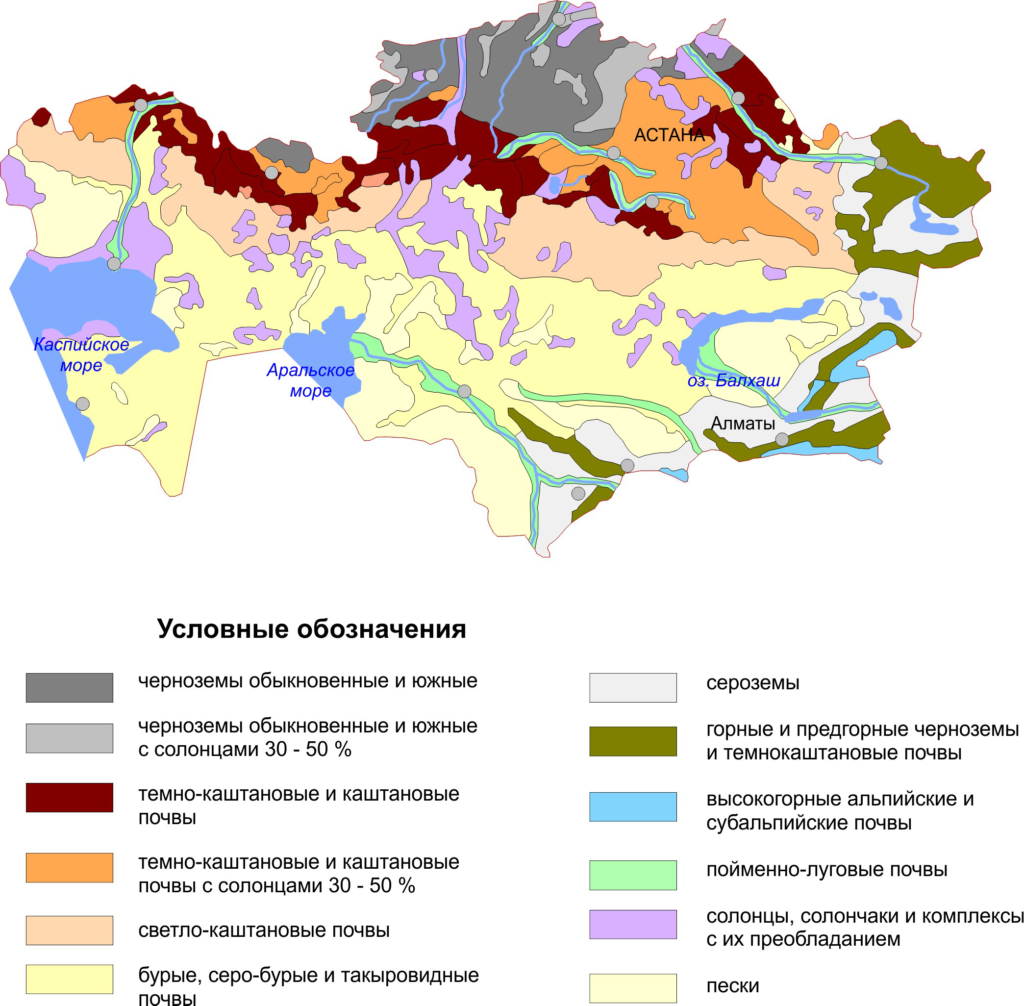 1- сурет. Топырақтар1- сурет. ТопырақтарАталған аймақтың биоклиматтық және топырақтық жағдайларда – ауыл шаруашылық қызметінің басты бағыттары – дәнді дақылдарды суармаламай күтіп баптау. Кәдімгі және оңтүстік қара топырақты орташа-қуаң далалы аймақ батысында – Орал маңы үстіртінен Ертіс маңы жазықтарына дейін шығысында 2,2 мың км дейін  Қазақстанның барлық аумағы арқылы  созылып жатыр. Далалы аймақтың жалпы ауданы республика аумағының  26,5 млн га  немесе 9,7%-ын құрайды.Қазақстанның ауыл шаруашылығы аймақтарының біршама кең көлемін қызғылт қара қоңырлы және қызғылт қоңырлы топырақтың құрғақ далалы аймақтар алып жатыр. Құрғақ далалы аймақтың жалпы ауданы 62,4 млн  га немесе республика аймағының 22,9%-ын құрайды.Ашық қызғылт топырақтың шөлді далалы аймағы қызғылт топырақты аймақтың ең оңтүстік бөлігінен – шығысында Алтай мен Тарбағатай тау бөктерлеріне дейін батысында Каспий маңы ойпатының шегінен солтүстік шөлде сұр-қоңыр топырақпен ауысып ұласуда.Шөлейтті аймақтың ақшыл-қызыл топырағының жалпы ауданы 31,2 млн га құрайды. Ауыл шаруашылығына белгіленген жерлердің құрамында ашық-қызғылт топырақ 10,0 млн га (32,1% аймақ) құрайды.Ашық-қызғылт топырақтың шөлді далалы аймағы ауыл шаруалығының қосалқы шаруашылығы мал шаруашылығына (негізінен жем-шөп дақылдарын өндіруге арналған) бейімделген. Барлығы 49,0 мың га оның ішінде, 8,5 мың га суармалы егістіктер бар.Қоңыр және сұр-қоңыр шөлді аймақтар топырағы Қазақстанның кең биоклиматтық аймақтарының оңтүстік кезеңі болып табылады. Ол батыстан шығысқа қарай кең көлеммен 2800 км және 850 км дейін созылып жатыр. Бұл ауданы бойынша республика аумағының 112,1 млн га немесе 41,1%-ын алып жатқан ең көлемді табиғи аумақ болып табылады.Ауыл шаруашылық санатына берілген жерлердің 86%-ы барлық қара топыраққа ауыл шаруашылыққы қатысты біршама құнды  қызғылт қара қоңырлы топыраққа – 76% және қызғылт  қоңырлы топыраққа – 58%. Республиканың 85%-дан жоғары бөлігі егістік жері орманды далалы, далалы және қуаң далалы аймақтарда орналасқан. Егістік жер аймақтарының бір пайыздан астамын орман далалы, шөл және шөлейт жерлері құрайды.2016 жылдың соңына қарай бүлінген құрылыс барысында өндірістік объектілерді желілік құрылыстарды және басқа да кәсіпорындарды, кен орындарын игеру кезінде пайдалы қазбаларды өндіру, оларды өңдеу және геологиялық барлау жұмыстарын жүргізу кезінде 247,7 мың га жер бүлінген деп есептеледі.Аймақтық тұрғыда ең көп бүлінген жерлер саны  үш облыста орналасқан, Маңғыстау облысында 78,4 мың га және қалпына келтірілген 3,6 мың га, Қарағанды облысында 45,1 мың га және 10,6 мың га тиісінше және Қостанай облысында 37,8 мың га және 13,7 мың га тиісінше қалпына келтірілген. Жалпы республика аумағында бүлінген жерлері бар өндірістер мен ұйымдардың 3527-сі есептелінеді.опырақтың негізгі ластану көздері атмосфераға шығарындылары, өнеркәсіп, энергетика кәсіпорындарының, әскери-өнеркәсіп кешендерінін қатты және сұйық қалдықтары, шаруашылық-тұрмыстық қалдықтар, автокөлік қалдықтары болып табылады.Тек түсті металлургия кәсіпорындарының қызмет нәтижесінде 22 млрд тоннадан астам қалдық жинақталған, оның ішінде шамамен 4 млрд тонна тау-кен өндірісінің қалдықтары, улы – 1,1 млрд тонна байыту қалдықтары және металлургиялық өңдеу қалдықтары – 105 млн тонна.Түсті металлургия қалдықтарын жинақтағыштар шамамен 15 мың га, оның ішінде тау жыныстарының үйінділері 8 мың га, байыту фабрикаларының қалдықтары – 6 мыңға жуық га және металлургия зауыттарының үйінділері – 500 га-дан астам көлемді алып жатыр.Қара металлургия және химия өнеркәсібінің қалдықтары осындай тәртіпте түзіледі. Шығыс Қазақстан облысы жерінің ластануы мыс, мырыш, кадмий, қорғасын, мышьяк қосылыстарымен байланысты. Улы қалдықтар санитарлық – экологиялық талаптарға сәйкес жауап бермейтін полигондарда орналастырылған. Қорғасын аномалиясы Шемонайха, Глубокое және Зырян аудандарының  аумағын қамтиды. Зырян, Өскемен, Риддер, Зырян қалалары неғұрлым қолайсыз болып табылатын аудандарға жатады. Павлодар облысында машина жасау, химия, көмір өндіру және мұнай өңдеу өнеркәсібі, Екібастұз ГРЭС-і ластағыш көздер болып табылады. Жиналған қалдықтардың көлемінің тұрақты түрде көбеюі нәтижесінде олардың сақталу және көму орнының абаттандырылмауының нәтижесінде қоршаған ортаға ластағыш заттардың көшуі байқалады.Қарағанды облысы жерлерінің ластануы тау-кен және металлургия өнеркәсібімен байланысты. Облыста 350-ден астам сақтау полигондары, өнеркәсіптік және тұрмыстық қалдықтар бар. Балқаш тау-кен металлургия комбинатының нормативтен тыс шығарындылары топырақ мыспен, мырышпен, кобальтпен, кадмиймен және қорғасынмен ластануына әкеліп соқты.Қызылорда облысында жер ресурстарының ауыр металдармен және мұнай өнімдерімен ластануын туғызатын кәсіпорындар мұнай-газ өндіруші кәсіпорындар болып табылады. Мұнай игеруден басқа, жер ресурстарының ластануына әкелетін кәсіпорындар саласына түсті металдарды және табиғи радиоактивті кендерді игеру жатады.Қостанай облысының техногенді ластанған жерлері қаланың өнеркәсіп аймақтарында, қазбаларды өндіру және өңдеу аймақтарында таралған. Өңірде Троицк ГРЭС-і мен   Соколов-Сарыбай кен байыту комбинатының үйінді сақтағышының қоршаған ортаны ластау маңызды мәселе болып тұр.Солтүстік Қазақстан облысының алтын және полиметалл кен орындарын өндіру күшәла және ауыр металдармен жердің ластануын тударады.Ластанудың өнеркәсіп көздерімен қоса агрогенді ластағыштардың да үлесі артуда. Ө.О.Оспанов атындағы Қазақ топырақтану және агрохимия ғылыми-зерттеу институтының деректері бойынша Қазақстанның негізгі күріш егуші аймақтарының топырағында қорғасынның, никельдің және мыстың шекті жол берілетін концентраттардың (ШЖК) артқаны байқалады.Қазақстанда ЖҚОЗ өндірісінің жоқтығына қарамастан ел үшін ЖҚОЗ өзекті проблема. ЖҚОЗ ластанудың негізгі көздері ауыл шаруашылығында көлікте; өнеркәсіп технологияларында; диоксиндер мен фурондардың әдейі шығарындыларына алып келетін; ашық өртеу үдерісінде диоксиндер мен фурондардың қолдануға жарамайтын және ескірген пестицидтері (оның ішінде ЖҚОЗ қасиеттеріне ие болғандары) болып табылады.Қала жерлерінің ластануына саны жыл сайын өсіп келе жатқан автокөліктердің де ықпалы айтарлықтай.Елдің ауыл шаруашылығында қолдануға жарамайтын және ескірген пестицидтерді пайдалану олардың химиялық сәйкестендіру проблемасы өткір мәселе болып отыр. 1500 тоннадан астам осындай пестицидтер мен олардың қоспалары республиканың қоймалары мен қорымдарда орналасқан, олардың кейбірі бейімделмеген және апатты орынжайларда сақталуда. Шамамен олардың 10%-ы ЖОЛ-ға (жойылуы қиын органикалық ластауыштар) тиесілі. ЖОЛ қасиеттері бар пестицидтерді түгендеу тек 20%-ды қамтиды.Пестицидтердің өздерімен қоса олардың ыдыстарын кәдеге жарату талап етіледі. Пестицидтерден босаған ыдыстарды кәдеге жарату өайта өндіру кәсіпорындарының қуаттылығының жеткіліксіздігінен және олардың көп бөлігінің қолданыстағы қорымдарда қарапайым түрде көмілетіндіктен проблема болып отыр.  Адамдар білместіктен ыдысты тұрмыстық мақсатта тамақ өнімдерін және суды сақтау үшін қолдануы халықтың денсаулығына шын мәнінде қауіп төндіреді.Қазақстанда Республикада жойылуы қиын органикалық ластағыштар бойынша ластанған сегіз «ыстық нүктелер» аумағы анықталды. Қазақстанда «ыстық нүктелер» туралы ақпарат ЖОЛ  ластанудың «ыстық нүктелер»  дүниежүзілік картасына орналастыру үшін оны ЖОЛ (IPEN) жоюдың халықаралық желілеріне бағытталған.1998 жылы Ауыл шаруашылық министрлігінің деректері бойынша Қазақстан Республикасында 574 тонна жарамсыз пестицидтер мен 50 мың бірлік ыдыс жинақталған.Ескірген пестицидтердің жиналуының басты себебі – зияндылығы жоғары немесе экологиялық қауіптілігіне байланысты бұрын сатып алынған тауарларға тыйым салу; қысқа сақтау мерзімімен ұзақ сақтау; сақтау және сақтау қанағаттанарлықсыз ұйымдастыру; жүзеге асыру мерзімдері болып табылады. ЮНЕП жобасы шеңберінде Қазақстанмен Стокгольм конвенциясына қол қою қарсаңында 2001 жылы жүргізілген ескірген пестицидтерге түгендеу кезінде ел аумағында пайдалануға жарамсыз 621 тонна препарат табылды.   Қазақстан Республикасындағы тұрақты органикалық заттардың қорлары 15,5 тоннаға бағаланды. Олардың 15 тоннасы токсафенмен (Солтүстік Қазақстан облысында) және ДДТ – 0,5 тонна (Шығыс Қазақстан облысы) ұсынылды.Энергетика министрлігінің 2014 жылғы сәуіріндегі соңғы деректеріне сәйкес Қазақстанның әртүрлі объектілерінде сақталған ескірген пестицидтердің жалпы саны 1 617637,75 кг(л), олардан босаған ыдыстар 169660 данадан астамды құрайды.Қазіргі таңда республимка аумағында құрамында ПХД бар жабдықтар 116 трансформтор мен 50 мыңға жуық конденсатор бар екендігі анықталдыҚұрамында ПХД бар қалдықтардың жалпы көлемі 250 мың тоннамен бағаланады. Қазақстан Республикасы ЖҚОЗ қалдық қорлары бойынша Шығыс және Орталық Еуропа елдері ішінен Ресей Федерациясынан кейін екінші орын алады.Қазіргі таңда қорғалған орман жолақтары олардың мәртебесі жөніндегі қағидалардың жоқтығына байланысты дағдарысты жағдайда болып отыр.  Орманды қорғау аудандарының көп мөлшердегі екпесі шабылған және қураған. Жаңа орман екпелерін отырғызу бойынша жұмыстар тоқтатылған.Қазақстан Республикасы Үкіметінің 2014 жылғы 2 желтоқсандағы «Туризм объектісін салу және оның жұмыс істеуі үшін ерекше қорғалатын табиғи аумақтардың жекелеген жер учаскелерін Алматы қаласының босалқы жерлеріне ауыстыру туралы» № 1267 қаулысына сәйкес ерекше қорғалатын табиғи аумақтар санатындағы жалпы ауданы 1,0 мың га болатын «Іле-Алатау мемлекеттік ұлттық табиғи парк» республикалық мемлекеттік мекемесінің жері сауықтыру, рекреациялық және тарихи-мәдение тағайындаумен 21,8 мың га дейін ерекше қорғалатын табиғи аумақ жер санатының жалпы ауданы азаю арқылы «Көкжайлау» тау шаңғылы курортының құрылысы мен қызметі үшін Алматы қаласы Медеу ауданының жер қоры санатына ауыстырылды.Бұзылған жайылымдардың екінші санатына (8,1 млн га – 30%) жеуге жарамсыз өсімдіктер басып кеткен шабындықтар (сары андыз, жыланқияқ, сора қарасорасы, және т.б) және улы өсімдіктерге (уқорғасын, есекмия, гармала т.б) жатады. Өз кезегінде, жеуге жарамсыз арам шөптер мен жеуге жарамсыз улы өсімдіктердің көгалдануы орташа және қатты болып бөлінеді. Жеуге жарамсыз арам шөптер түрлері таралған жайылым аудандары 3,3 млн га (орташа – 1,6 млн га, күшті– 1,7 млн га), негізінен, Қостанай (1,0 млн га), Қызылорда (0,4 млн га) және Жамбыл (0,4 млн га) облыстарында. Жеуге жарамсыз улы өсімдіктердің жайылымы 4,7 млн га жайылым (орта – 3,1 млн га, қатты – 1,6 млн га). Атырау және Маңғыстау (0,9 млн га), Ақтөбе (0,8 млн га) облыстарында ең көп ауданы орналасқан.Үшінші санаттағы бұзылған жайылымдардың аумағында өсімдік жамылғысының және мал сою орнының болмауы (уақытша қолайсыз жайылым) жатады. Ауданда істен шығудың соңғы сатысы 0,8 млн га немесе 3%-ға анықталған. Ең үлкен ауданы Жамбыл және Алматы облыстарында (тиісінше 240 және 172,4 мың га) байқалады.Жайылымдардың тозуы антпропогендік фактордың өздігінен қалпына келу қабілетінінің шегі әсер еткен жағдайда, қалпына келеді. Бұзылған экожүйені қалпына келтіру іс-шараларды жүргізу жолымен жақсарту бойынша осы алқаптарда (шөп немесе қайта шалғындандыру, қосымша егу, көпжылдық жайылыммен айналасу және т. б.) жүзеге асырылады.Эрозия топырақтың жоғарғы қабатының сумен шаюын, қарашірікті-аккумулятивті көкжиекті топырақтың құнарлығын жоғалтуын және жердің тозуының ең қауіпті түрлерін тудыратын құбылыс.Жерлердің сапалық сипаттамасының деректері бойынша Қазақстан Республикасында  90 млн га эрозияланған және эрозиялық қауіпті жерлер, оның ішінде нақты эрозияға ұшырағаны –29,3 млн га.Республикада 24,2 млн га немесе 11,3% ауыл шаруашылығы алқаптары жел эрозиясына ұшыраған (дефлирленген). Дефляция үдерісінің көріну деңгейі бойынша үш кіші топқа бөлінеді:– әлсіз дефлирленген, оларға біртекті контурлары бар әлсіз дефлирленген мен олардың орташа-күшті дефлирленген 10-30 %-дан  және құмның 30-50 % кешені топырақтары жатады. Жалпы көлемі 2,2 млн га (9,1%) құрайды;– орташа дефлирленген, оларға біртекті контурлары бар орташа дефлирленген топырақтар мен  олардың орташа-күшті дефлирленген 30-50% және құмның 30-дан 50%-ға дейінгі кешен сонымен қатар, жазық алқаптың ашық қызғылт, қоңыр және сұр-қоңыр аймақтар мен кіші аймақтардың топырақтары жатады. Жалпы ауданы 4,9 млн га (20,2%) құрайды;– күшті дефлирленген, біртекті контурлары бар күшті дефлирленген топырақ пен олардың басым кешендері, мен  олардың орташа-күшті дефлирленген 30-дан 50 %-ға дейін кешендер мен барлық құм жатады.  Жалпы құрамы 17,1 млн га (70,7%) құрайды.2016 жылы Тұтынушылардың құқығын қорғау комитетінің аумақтық органдарымен және ұйымдарымен топырақтың санитарлық жағдайына бақылау жүргізілді. Топырақ үлгілерінің зертханалық зерттеулері су жинауды санитарлық қорғау аймақ аумақтарында, рекреациялық  және мектепке дейінгі балалар мекемесі аймақтарында жүргізілді. Бұл ретте барлық зерттелген бактериологиялық көрсеткіштерде 6758 топырақ сынамасы жүргізілді оның 2,7% сынамасы талаптарға сай болмай шықты. Сонымен қатар, балалар алаңдары мен балаларды сауықтыру ұйымдарының аумақтарынан – 1,6%, Павлодар облысында -10,2%, Оңтүстік-Қазақстан облысында – 2,1% және Алматы қаласында – 2,7% республикалық көрсеткіштен жоғары болды. Гельминт жұмыртқаларына 13 823 топырақ сынамасы жүргізілді оның 1,1%-ы сәйкес емес, жоғарғы көрсеткіштер Ақтөбе облысында (9,2%), Алматы облысында (8,2%), Қарағанды облысында (2,7%) және Жамбыл облысында (1,9%) байқалды. Топырақтағы пестицидтердің құрамына 680 сынама жасалды және оң сынама табылмады.«Пестицидтер» және «Нитраттар» бағдарламасы шеңберінде қоршаған орта объектілерінде  пестицидтер мен нитраттар қалдық санының құрам деңгейіне мониторинг жүргізіледі.2016 жылы барлығы Республика бойынша пестицидтің 29166 сынамасы зерттелді, нормативті құжаттарға сәйкес емес сынаманың таза салмағы 0,05%-ды құрады. Пестицидтердің қалдық санының құрамын анықтауға жүргізілген 3433  су сынамасын зерттеулерден шекті жол берілетін концентрациялардың артуы тіркелмеген.«Қазгидромет» РМК топырақтың ауыр металдармен ластануын анықтау үшін сынамаларға іріктеу жүргізеді. 2016 жылдың көктемі мен күзінде республиканың 14 облысының 39 елді мекенінде және Атырау және Маңғыстау облыстары аумақтарының еслі мекендерінде топырақ сынамасын іріктеу жүргізілді. Таңдау орындары автомагистралдармен, өнеркәсіп объектілермен толық қамтылған сонымен қатар, мектептер мен рекреациялық аймақтардың жүктелу есебімен елді мекендер шартталған. Урбанизацияланған аумақтардағы топырақтың ластануын зерттеуде – Атырау облысының 5 кен орнында мұнай өнімдерінің, мыстың, кадмийдің, қорғасынның, мырыштың және хромның (+6) сонымен қатар, Маңғыстау облысының 4 кен орнында мұнай өнімдерінің, мыстың, никельдің, қорғасынның, мырыштың, марганецтің және хромның (+6)  құрамын анықтау үшін сынамалар алынды.   Сапаның негізгі критерийлері топырақтағы ластағыш заттардың шекіт жол берілетін концентраттарының (ШЖК) мәні болып табылады. Ірі өнеркәсіп кәсіпорындар аймақтары шекаралары мен ірі автомагистралдар аудандарында кадмий, қорғасын, мыс, мырыш және хром бойынша ШЖК арқтаны байқалады.Қазақстанда 10 мемлекеттік қорық, 14 мемлекеттік ұлттық парк, 50 мемлекеттік қорықша және жалпы ауданы 24,4 млн га (8,9% аумақ) құрайтын басқа да ерекше қорғалатын табиғи аумақтар бар.Барлық ерекше қорғалатын табиғи аумақтардың ең көп алаңы Шығыс Қазақстан облысында – 1493,9 мың га (республикада олардың ауданы 22,9%), Алматы облысында – 1276,0 мың.га (17,7%)  және Ақтөбе облысында – 1173,5 тыс. га (11,9 %) есептелген. Осындай жерлердің кіші үлесі Батыс-Қазақстан облысына – 12,4 мың. га және Астана қаласына – 12,4 мың га кіреді.Қорғалатын аумақтарды қоса алғанда ерекше қорғалатын табиғи аумақтардың жалпы ауданы, есеп деректері бойынша басқа санаттарға жатқызылған жерлер 7 866,2 мың га немесе республиканың жер қорының 2,9%-ын құрайды.2016 жылғы 1 қарашадағы жер балансының деректері бойынша республикадағы орманды аудандар 13 689,8 мың га оның ішінде орманмен көмкерілгені – 9 013,5 мың га, ормансызы – 4 523,3 га, питомниктер және тұтаспаған орман дақылдары 153,0 мың га алып жатыр. Ағашты-бұталы екпелер 1 299,0 мың га оның ішінде қорғалғаны – 201,4 мың га.Қарағанды облысының ерекше қорғалатын табиғи аумақтар жерлері өнеркәсіп, көлік, байланыс жерлер есебінен 0,3 мың га, ғарыштық, қорғаныс, ұлттық қауіпсіздік және өзге ауыл шаруашылық емес  қызмет қажеттіліктері үшін 550,0 мың га ұлғайды. Оңтүстік Қазақстан облысында жердің 0,1 мың га ұлғайды. Содай-ақ орман аудандары 7,5 мың га үлғайды және ағашты-бұталы екпелер 7,0 мың га азайды. Өзгерістер негізінен облыстардың жер баланстары деректерін нақтылаумен түсіндіріледіЕсептік жылда Республика бойынша 1,7 мың га жер бүлінген, 0,3 мың га жер өңделді  және бүлінген жерлердің 3,6 мың га қайта қалпына келтірілді.№2-ші Дәріс Алматы облысында жерге орналастыруды талдау.Алматы облысы — Қазақстан Республикасының оңтүстік-шығысындағы әкімшілік бөлік. Жерінің аумағы 224,0 мың км2. Облыс аумағында 17 аудан және 3 облыстық бағыныстағы қала (Қапшағай, Талдықорған, Текелі) бар. Тұрғыны 2 038 934 адам (2019). Әкімшілік орталығы — Талдықорған қаласы. Алматы облысы батысында Жамбыл, солтүстігінде Балқаш көлі арқылы Қарағанды, солтүстік-шығысында Шығыс Қазақстан облыстарымен, шығысында Қытай Халық Республикасымен, оңтүстігінде Қырғызстан Республикасымен шектеседі.ТабиғатыОблыстың табиғаты мен жер бедері ала-құла. Балқаш және Алакөлге ұласатын солтүстігі көлбеуленген құмды жазық алқап. Бұл өңір негізінен антропогеннің аллювийлік және эолдық шөгінділерінен түзілген. Оның басым бөлігін Сарыесікатыраудың, Тауқұмның, Лөкқұмның, Қарақұмның, Қорғанқұмның қырқалы және төбешікті құмды алқаптары алып жатыр. Балқаш маңы жазығының Іле аңғары өтетін атыраулық бөлігі көне құрғақ арналармен тілімделген. Солтүстік шығыста Жетісу Алатауы мен Барлық тауының аралығында Жетісу (Жоңғар) қақпасы орналасқан. Облыстың шығысын Жетісу Алатауының сілемдері толығымен қамтыған. Олар тауаралық ойпаңдар мен қазаншұңқырлар арқылы бөлінген. Осы тұста Жетісу Алатауының ең биік тауы — Бесбақан (4442 м) орналасқан. Тау сілемдерінде 1300-ден астам мұздық бар, олардың жалпы ауданы 1,0 мың км2-ге жуық. Жетісу Алатауының кейбір сілемдері (Қолдытау, Алтынемел, Малайсары, Тышқантау, Текелі, Сайқан т.б.) өзен маңындағы жазық өңірлерге сұғына еніп жатыр. Облыстың оңт. және оңтүстік-шығысы Іле, Күнгей, Теріскей Алатаулары, Кетпен (Ұзынқара) жотасы және Солтүстік Тянь-Шань сілемдерінің т.б. жоталарынан құралған. Жетісу Алатауы мен Іле, Күнгей Алатаулары және Кетпен таулары аралығында Іле ойысы (аңғары) жатыр. Алматы облысының оңтүстік-батысын және батысын Шу, Іле таулы үстірттері мен далалары қамтыған (Жусандала, Бозой, Қараой үстірттері). ГеологиясыОблыстағы таулар Тянь-Шань тау жүйесінен бой түзеген және кембрийге дейінгі кристалды тақта-тасты тау жыныстары қабаттарынан түзілген. Сондай-ақ мұнда конгломераттар, туфтар, әктастар, граниттер т.б. палеозой жыныстары кеңінен тараған. Тау етегі және облыстың биіктігі орташа өңірлері плейстоцен мен антропогендік шөгінділерден түзілген. Облыстағы таулардың алғашқы қалыптаса бастау кезеңі герцин қатпарлығымен тығыз байланысты. Одан кейінгі кезеңдерде бұл таулар бірте-бірте мүжіліп, адырлы жазық (пенеплен) қалыптасқан. Плейстоцен кезеңінің басында, альпілік орогенез кезінде пенепленге айналған өңір тектоник. процестер нәтижесінде кәдімгі тауларды түзген. Мұнда осы кезге дейін тектоникалық процестер жалғасуда. Оқтын-оқтын болатын жер сілкінулер — соның айқын дәлелі. Кен байлықтарынан облыс қойнауында полиметалл (Текелі), вольфрам (Бұғыты), молибден кентасының едәуір қоры, фарфор тастары (Қапшағай), барит, бентонит сазы (Ақсу, Алакөл аудандары), отқа төзімді балшық, кварц құмы, гипс, тас және қоңыр көмір (Ойқарағай, Тышқанбай), шымтезек, тұз кен орындары және минералды жерасты сулары бар. КлиматыАлматы облысының климаты негізінен континенттік. Қысы қоңыржай салқын. Қаңтар айындағы орташа температура солт. жазық бөлігінде — 10-16°С, оңтүстікте — 4-9°С. Жазы ыстық және қуаң. Шілде айының орташа температурасы солтүстігінде 25°С, оңтүстігінде 27°С. Бұл жазық өңірлерде жауын-шашынның орташа жылдық мөлш. 110-250 мм. Тау бөктерінің климаттық жағдайы жұмсақ. Қаңтар айының орташа температурасы — 5-9°С, жылымық жиі болып тұрады. Шілде айының орташа температурасы тау бөктерінде 21-23°С, тау аңғарларында 19-22°С. Жауын-шашын тау бөктерінде 400-600 мм, тау аңғарларында 700-1000 мм. Облыс жерінде жауын-шашын негізінен көктем мен жаз айының басында жауады. Солт. өңірдің жазығы мен тау бөктерлерінде қар жамылғысының орташа қалыңд. 10-30 см, тау беткейлерінде 40-100 см. Балқаш және Алакөл жағалауларында бриз желі соғады. ГидрографиясыӨзендері Балқаш — Алакөл тұйық алабында жатыр және жер беті ағын суына тапшы келеді. Олар қар, мұздық суларымен толысады. Ірі өзендері: Іле, Қаратал, Ақсу, Шелек, Шарын, Лепсі, Тентек, Жаманты, Ырғайты, Шілікті, Түрген, Есік, Бүйен. Ірі көлдері: Балқаш, Алакөл, Жалаңашкөл, Сасықкөл, (Ұялы) Қошқаркөл. Іле өзен бойында Қапшағай бөгені және СЭС-сі салынған. Тау бөктерлерінде минералды бұлақ сулары көптеп кездеседі. Топырағы мен өсімдік дүниесіОблыстың топырақ және өсімдік жамылғылары вертикаль белдемдікке байланысты қалыптасқан. Жазық бөлігінде шөлдің де, даланың да қоңыр топырағы тараған. Онда жусан, өлеңшөп, жүзгін, сораң, сексеуіл, көктемде эфемер өсімдіктер басым тараған. Балқаш, Алакөл к-дерінің батпақты жағалауында, Іле өз-нің аңғары мен атырауында қамыс, құрақ өседі. Тау етегінде сұр және боз, қызыл қоңыр, тау беткейлері мен таулы үстірттерде таулы даланың қызыл қоңыр және қара топырақтары қалыптасқан. Мұндай жерлерде (биікт. 600-1300 м) астық тұқымдас өсімдіктері басым жусанды, бетегелі-боз далаға ауысады. Таулы бөлігінің бұдан жоғары жағында көктерек, қайың, алма ағашы, ал одан да жоғарырақта Тянь-Шань шыршасы, кейде биік таудың шалғыны өседі. Биік таудың альпілік шалғынында өлең шөп, алтай, қоғажайы, тастесер т.б. өсімдіктер басым. Бұл өңір — облыс малшыларының жазғы жайлауы. Жануарлар дүниесіЖазық жерінде қарақұйрық, бөкен, елік, қасқыр, жабайы шошқа, түлкі, борсық, жабайы мысық; кеміргіштерден: ондатр т.б. кездеседі. Таулы бөлігінде: барыс, сілеусін, қоңыр аю, ақкіс, арқар, тау ешкі, марал, аққұлақ, бұлғын; құстардан: дуадақ, үйрек, қаз, қырғауыл, кекілік, аққу, тырна, тау құры, бұлбұл, ұлар, альпілік қарға т.б. мекендейді. Бауырымен жорғалаушылардан: жылан, тасбақа, кесіртке, зиянды жәндіктерден: қарақұрт, бүйі т.б. кездеседі. Өзен-көлдері мен су айдындарында сазан, маринка, алабұға, аққайраң т.б. балықтар бар. ТұрғындарыТұрғындарының орташа тығызд. 1 км2-ге 7,3 адамнан (1997), тау етегінде (теңіз деңгейінен 500-900 м) 1 км2-ге 19 адамнан, Балқаш атырабында 1 км2-ге 2,6 адамнан келеді. Олардың 30,3 пайызы (Алматы қаласын қоспағанда) қалада тұрады. Қалалары: Талдықорған, Қапшағай, Текелі, Талғар, Жаркент, Үштөбе, Үшарал, Қаскелең, Есік, Сарқан.Алматы облысының аудандарыАқсу ауданы - ЖансүгіровАлакөл ауданы - ҮшаралБалқаш ауданы - БақанасЕскелді ауданы - ҚарабұлақЕңбекшіқазақ ауданы - ЕсікЖамбыл ауданы (Алматы облысы) - ҰзынағашКеген ауданы - КегенКербұлақ ауданы - СарыөзекКөксу ауданы - Балпық биҚарасай ауданы - ҚаскелеңҚаратал ауданы - ҮштөбеПанфилов ауданы - ЖаркентРайымбек ауданы - НарынқолСарқан ауданы - СарқанТалғар ауданы - ТалғарҰйғыр ауданы - ШонжыІле ауданы - Өтеген батыржәне облыстық бағынуға ие 3 қала: ҚапшағайТалдықорғанТекелі2018 жылғы 2 сәуірде Райымбек ауданы екіге бөлінді: оның құрамынан орталығы Кеген ауылы болып, Кеген ауданы бөлініп шықты. Райымбек ауданының орталығы Нарынқол ауылы болды. Жер — Қазақстан Республикасының егемендігі белгіленетін шектегі аумақтың кеңістік, табиғи ресурс, жалпыға ортақ өндіріс және кез келген еңбек процесінің аумақтық негізі [1, 10 б.]. Жер — саяси, экономикалық, әлеуметтік, өндірістік, әкологиялық, және басқа салаларда болып жатқан қоғам тіршілігі процессіне негіз болып табылады [2, 20 б.]. Жер ресурстары — қоғамның материалдық, мәдени және басқа да қажеттерін қанағаттандыру үшін шаруашылық және өзге де қызмет процесінде пайдаланылатын немесе пайдаланылуы мүмкін жер [1, 11 б.]. Жер ресурстарын ұтымды пайдаланылуды және қорғалуды қамтмаасыз ету, сонымен бірге жер нарығының дамуына жағдай жасау өзекті мәселелердің бірі болып табылады [3, 66 б.]. Зерттеу объектісі Алматы облысының жер ресурстары болып табылады. Алматы облысы оңтүстікте Қырғыз Республикасымен, солтүстікте Шығыс-Қазақстан облысымен, шығысында Қытаймен, батыста Жамбыл облысымен, солтүстік-батыста Балқаш өзенімен шектеседі [4, 1 б.] Жер ресурстарын ұтымды пайдалану үшін нысаналы мақсатқа бөлу қажет. Алматы облысының жер ресуртарының пайдалануының 2010–2020 жылдар аралығында талдау жасайық. 2020 жылғы жылдық жер есебіне сәйкес Алматы облысының барлық жер қоры мың га құрайды. Алматы облысының жер қоры 2020 жылдың 1 қараша жағдайына қарай 22357,2 мың га құрайды [5]. Алматы облысының жер қорының нысаналы мақсатына байланысты жер санаттарына бөлінуі келесі кесте 1 келтірілген. Кесте 1 талдау жүргізу кезінде 2010 жылға қарағанда 2020 жылы Алматы облысының барлық жер қоры 37,5 мың га азайған. Себебі осы жер көлемі Алматы қаласының шегін үлкейту мақсатында жер берілген. 2010–2020 жылғы жер көлемінің санаттар бойынша жылдар бойынша динамикасы және айырмашылғы келесі сурет 1 келтірілген. Кесте 1 Алматы облысының жер қорының нысаналы мақсатына сәйкес санаттарға бөліну динамикасы, мың га Жер санаттары 2010 ж. 2020 ж. Өзгеруі (+, -) 2010 ж. -2020 ж. Ауыл шаруашылығы мақсатындағы жер 7683,7 8332,5 648,8 Елдi мекендердiң жерi 846,2 722,6 -123,6 Өнеркәсiп, көлiк, байланыс, ғарыш қызметі, қорғаныс, ұлттық қауіпсіздік мұқтаждықтарына арналған жер және ауыл шаруашылығына арналмаған өзге де жер 284,5 257,1 -27,4 Ерекше қорғалатын табиғи аумақтардың жерi, сауықтыру мақсатындағы, рекреациялық және тарихи-мәдени мақсаттағы жер 1098,1 1642,7 544,6 Орман қорының жерi 4066,7 3752,2 -314,5 Су қорының жерi 193,6 192,1 -1,5 Босалқы жер 8221,9 7458,0 -763,9 Барлығы 22394,7 22357,2 -37,5 Ескерту* Автор құрастырған [5,6]. Сурет 1 бойынша 2010 және 2020 жылдарға қарағандағы өзгерістер келтірілген. Суретте көрсетілгендей барлық санаттар бойынша өзгерістер анықталды. Жалпы 2020 жылғы жер есебі бойынша Алматы облысында 22357,2 жер көлемі бар, соның 37 % ауылшаруашылық мақсатындағы жерлер. Алматы облысында ауылшаруашылық мақсатындағы жердің көлемін ұлғайту мақсатында пайдаланбай жатқан жерлерді немесе нысаналы мақсатына сәйкес пайдаланбаған жерлерді анықтауға мүмкіндік беретін жерлерді түгендеу жұмыстары жүргізулуде. Сурет 1. 2010, 2020 жылғы Алматы облысының жер қорының санаттар бойынша айырмашылықтары Жер ресурстарын экологиялық қауіпсіз пайдануды реттеудің әлсіз құқықтық базасының және тұрақты жер пайдалануды ынталандыру механизмінің жоқтығы, барлық деңгеңдегі басқару органдардың жер қоры туралы ақпаратпен нашар қамтамасыз етілуі бағалы жер алаптарының жойылуына, топырақтардың сарқылуына, эрозия дамуына және басқа да Қазақстанның ұлттық қауіпсіздігіне қауіп төндіретін құбылыстардың дамуына әсер етеді. Қазіргі кезде табиғат пайдаланудың барлық түрлері- ауылшаруашылық, өндірістік, орман шаруашылығы және тағы басқалары — жағымсыз экологиялық зардаптарға әкеп соғады. Табиғат пайдаланудың стратегиясының өзгеруі, республика аймақтарында бұл жағымсыз зардаптарды жою мақсатында стратегияны үздіксіз жетілдіру табиғат пайдалануды экологиялық тиімділендірудің негізгі мәселесі болып табылады [7, 4 б.]. Осы мәселені шешу үшін жер мониторингін зерттеу өте ауқымды. Жер мониторингі мына жұмыстарды орындайды: 1) Жүйелі бақылау, іздестіру, суретке түсіруді тексеру; 2) Жердің жай — күйін талдау мен бағалауды жүргізу; 3) Жердің құнарлығына антропогенді әсер етуді реттеу жөніндегі ұсыныстарды әзірлеу; 4) Белгілі бір уақыт кезеңінде жердің жай — күйін болжау; 5) Жер туралы деректер жинағын ұйымдастыру [8, 7–8 б.]. Жер ресурстарын тиімді пайдалануға жер қорының сапалық және сандық жай-күйін бақылау жер мониторингін жүргізбей қол жеткізуге болмайды. Жер бетіндегі бақылауларды (экспедициялық, стационарлық, кешендік), ара қашықтықтан (космостық және аэротүсіру) және автоматтандырылған ақпараттық байқаулар автоматтандырылған ақпараттық байқаулар автоматтандырылған ақпараттық жүйемен байланысты. Зерттеу бырысында мен стационарлық бақылауларды негізге алдым. Жерлердің экологиялық жай-күйіне әсер ететін процестерді дамытудың дұрыс сандық сипаттамаларын алу мақсатында республикада стационарлық (СЭА) және жартылай стационарлық (ЖСЭА) экологиялық алаңдардан тұратын бақылау пункттерінің мемлекеттік аумақтық-аймақтық желісі қалыптастырылады. Алаңдарды салу топырақ аймақтары мен кіші аймақтарды ескере отырып, аудандар облыстарының, кадастрлық кварталдардың басым топырақ сорттарында жүзеге асырылады Стационарлық экологиялық алаңдардағы бақылаулар жердің сапасына, олардың агроөндірістік құндылығына әсер ететін топырақ параметрлерінің өзгеруіне жүргізіледі. Бұл ретте жел (дефляция), су эрозиясы, топырақтың сортаңдануы мен сортаңдануы, жердің уытты заттармен ластануы процестерінің дамуына ықпал ететін антропогендік және табиғи факторлар, топырақтағы қарашірік, микроэлементтер құрамының динамикасы зерделенеді. Бақылаулардың мерзімділігі бақыланатын көрсеткіштердің серпінділігіне байланысты СЭК — да — 1–3 жылды, ЖСЭА 5 жылды құрайды. Әрбір алаңға паспорт, параметрлерді өзгерту кестесі, жерді пайдалану жөніндегі нақты ұсынымдары бар түсіндірме жазба жасалады. Жердің экологиялық жай-күйіне көпжылдық байқаулар жүргізуге арналған стационарлық экологиялық алаңдар (СЭА) және жартылай стационарлық экологиялық алаңдар (ЖСЭА) Маңғыстаудан басқа барлық облыстардың аумағында салынған. Қазіргі уақытта республика аумағында барлығы 1180 бақылау пункті салынды, оның ішінде 635 СЭА, 545 ЖСЭА. Оларды облыстар бойынша бөлу 2-кестеде келтірілген Кесте 2 1.01.2019 жылғы жағдай бойынша ҚР жер мониторингі пункттерінің аумақтық-аймқтық желісі Облыстар, республикалық маңызы бар қалалардың атауы 01.01.2019ж. жағдайы бойынша салынғандары Есепті жылы жаңадан іргесі қаланғаны 2019 ж. Аяғында болғаны 2019 ж. Қайта бақылау жүргізілгені СЭА ЖСЭА СЭА ЖСЭА СЭА ЖСЭА СЭА ЖСЭА Ақмола 39 122 - - 39 122 1 11 Ақтөбе 37 23 3 - 40 23 3 - Алматы - 71 - - - 71 - 4 Атырау 1 22 - - 1 22 - - Шығ. Қаз. 9 46 - - 9 46 4 4 Жамбыл 14 23 - - 14 23 3 2 Бат.Қаз. 4 19 - - 4 19 1 5 Қарағанды 7 55 - - 7 55 - 8 Қызылорда 38 - - - 38 - 5 - Қостанай 59 72 - 1 59 73 5 3 Маңғыстау - - - - - - - - Павлодар 7 37 - - 7 37 3 3 Сол.Қаз. 14 55 - - 14 55 - 8 Оң. Қаз. 86 - - - 86 - 6 - Алматы қ. 200 - - - 200 - - - Нұрсұлтан қ. 120 - - - 120 - - - Барлығы: 635 545 3 1 638 546 31 48 Ескерту* [ 5 ] алынған Алматы облысында 2020 жылы 4 ЖСЭА қайта бақылау жүргізілді. Алматы облысында 2020 жылы қайталама бақылаулар Қарасай ауданында 28 ЖСЭА Первомай ауылдық округінде 4 ЖСЭА-да жүргізілді. 2010 жылдан бастап 2020 жылға дейін бұрынғы тәлімі егістік алқаптың оңтүстік кәдімгі қара топырақтарында егістіктің жыртылу көкжиегінде қарашіріктің 23,6 % — ға 3,68-ден 4,55 % — ға дейін, 0–30 см қабатында 9,1 % — ға 3,64-тен 3,97 % — ға дейін ұлғаюы болды. 6) Жалпы азот мөлшері 2,9 % — ға 0,241-ден 0,248 % — ға дейін өсті. Жоғарғы қарашірік қабатындағы фосфордың жалпы түрлері 0,13 % — дан 0,17 % — ға дейін ұлғайды, бұл егістікті тыңайған күйде қалдырумен байланысты. Фосфордың жылжымалы формаларының мөлшері 1,27-ден 2,02 г/100 г-ға дейін өсті. Калийдің жылжымалы формаларымен қамтамасыз етілуі, керісінше, 44,64-тен 33,72 мг/100 г топыраққа дейін төмендеді. 10 жылдық бақылау кезеңінде сіңірілген негіздердің мөлшері 20,80-ден 27,40 мг-экв/100 г топыраққа дейін өсті, бұл қарашірік құрамының жоғарылауымен түсіндіріледі [5, 191–200 б.]. Жүргізілген талдау республикада жер мониторингі жөніндегі жұмыстарды кеңейту қажеттігін көрсетеді. Стационарлық бақылау пункттерінің аумақтық-аймақтық желісі толық құрылмаған және барлық басым топырақ сорттарын қамтымайды. Жердің жай-күйінің өзгеруі туралы дұрыс ақпарат алу үшін топырақ аймақтары мен кіші аймақтардың ішіндегі бақылау желісін қоюландыру, сондай-ақ мониторинг бойынша жұмыстарды қаржыландыруды ұлғайту қажет. Жер мониторингінің бірыңғай жүйесінен басқа ведомстволар, сондай-ақ 218 жеке кәсіпорындар мониторинг жүргізген кезде алынған жердің жай-күйі туралы ақпарат шықты. Сонымен, табиғатты қорғау заңнамасына сәйкес республикада жердің өндірістік мониторингі жүргізіледі. Алынған деректер бірыңғай республикалық жер мониторингін жүргізу үшін ұсынылмайды. Тақырыпты зерттеу барысында біз мынадай қорытындыларға келдік: — жер ресурстарын пайдалануда кері әсер ететін процестерді жою жөнінде ұсыныстар әзірлеу; — ғарыштық ақпаратттарды ГАЖ технологиясымен өңдеу; — жер жағдайы туралы мәліметтерді талдау және экологиялық жай-күйіне бақылау жүргізу; — жер мониторингі нәтижесін талдау және өңдеу бағдарламасымен қамтамасыз ету. Әдебиет: Қазақстан Республикасының Жер кодексі. — Алматы: Юрист, 2014. — 104б. Ахметов Е. С. Жер мен жылжымайтын мүлікке баға беру. — Алматы: Эверо, 2011. — 114б. Гендельман М. А., Қырықбаев Ж.Қ. Жерге орналастырудың және кадастрдың ғылыми негіздері. — Астана: Фолиант, 2004. — 154б. «Алматы облысының жер қатынастары басқармасы» ММ-нің 2011–2015 жылдарға арналған Стратегиялық жоспары — Талдықорған: 2012. — 18 б. Қазақстан Республикасының 2020 жылғы жер жағдайы және оны пайдалану туралы жиынтық талдамалы есебі. — Нурсултан: 2021. — 265б. Қазақстан Республикасының 2010 жылғы жер жағдайы және оны пайдалану туралы жиынтық талдамалы есебі. — Астана: 2011. — 256 б. Құрманова Г. К., Жер мониторингі: оқу құралы — Алматы: Эпиграф, 2015.-88 б. Әліпбеки О., Табынбаева Л. К., Жер мониторингі (Оқу құралы) — Алматы: ҚазҰАУ. 2010. — 106 бет.

Пожалуйста, не забудьте правильно оформить цитату:
Оспанбекова, Г. К. Алматы облысы жер ресурстарының экологиялық жағдайы / Г. К. Оспанбекова, С. Р. Турганалиев. — Текст : непосредственный // Молодой ученый. — 2021. — № 22 (364). — С. 582-586. — URL: https://moluch.ru/archive/364/81531/ (дата обращения: 01.09.2021).№3-ші дәріс.Жамбыл облысында жерге орналастыруды талдау.Жамбыл облысы — Қазақстан Республикасының оңтүстігінде орналасқан. Алматы, Түркістан, Қарағанды облыстарымен және Қырғызстанның Талас пен Шу облыстарымен көршілес болып табылады. Облыстың аты қазақ және кеңес ақыны Жамбыл Жабайұлының құрметіне қойылған. Жамбыл облысының территориясы Бетпақдаладан Тянь-Шаньға, Шудан Қаратауға дейін созылып жатыр. Жер аумағы — 144,2 мың км². Облыс орталығы, әрі ең үлкен қаласы — Тараз. Облыста барлығы 10 аудан, 4 қала, 153 кенттік және ауылдық округтерде 379 ауыл бар.[4] ГеографиясыГеографиялық тұрғыдан облыс аумағы негізінен жазықтық. Климаты – едәуір құрғақ және континентальды. Табиғаты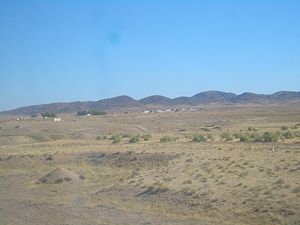 Шу алқабы (поездан көрініс)Облыстың айтарлықтай аумағын Бетпақдала және Мойынқұм алады, тек оңтүстік-батыс, оңтүстік және оңтүстік-шығыс шеті таулармен шектелген (Қаратау, Қырғыз және Шу-Іле Алатау таулары). Рельефтің бұл ерекшелігі облыс климатына әртүрлілік ендіреді. Табиғи ландшафтардың флорасы мен фаунасы кең және әртүрлі. Облыста өсімдіктердің 3 мыңнан астам түрі бар. Аң аулайтын өңірдің жалпы алаңы 13,9 мың га құрайды, онда жануарлардың 40-тан астам түрі мекендейді. 27,8 мың га алаңды құрайтын балық шаруашылық қоры 74 су айдынынан тұрады, оның ішінде 73 су айдыны балық шаруашылығына жарамды. Ірі бөгендерден Тасөткел және Теріс-Ащыбұлақ бар. Балық аулау кәсібінде толстолобик, ақмарқа, карп, сазан, көк серке, тыран балық, краль, торта балықтарын аулау кең таралған. Облыс аумағында 3 мемлекеттік табиғи (кешенді) қаумалы бар: Мемлекеттік (кешенді) қаумал «Берікқара шатқалы» — 17,5 мың га алаңды алады, онда қызыл кітапқа енгізілген аса бағалы ағаш бұтасының және шөп өсімдігінің 50-ден астам түрін, ал жануарлардан – арқарды, үнді жайрасын, жұмақ шыбыншыны кездестіруге болады;Жалпы алаңы 3,07 мың га құрайтын мемлекеттік табиғи (кешенді) қаумал «Қарақоңыз шатқалы» (ботаникалық), Зайлы Алатаудың батыс сілемінде орналасқан. Алма, шие, алша, жүзім ағаштарының жемісті көшеттері үйеңкі орманның, боз қарағанның, тұт ағашының, түйе жаңғағының алаңдарымен ауыстырылады;Жалпы алаңы 1000 мың га құрайтын Андасай мемлекеттік (кешенді) қаумал (зоологиялық) Мойынқұм ауылынан батысқа Шу өзенінің жағасының бойында орналасқан. Өсімдік қабатында селеу шөбі, бетеге, қара сексеуіл, талдың ну бұтасы басымды. Жануарлар әлемінде арқарлар, құландар, жайрандар, еліктер, қабандар, қояндар, қырғауылдар, құрлар басым.[5]Облыста 10 аудан, облыстық мәндегі Тараз қаласы және аудандық мәндегі Қаратау, Жаңатас, Шу сияқты үш қала, 367 елді мекен бар. Облыстың аудандарыБайзақ ауданы — Сарыкемер ауылыЖамбыл ауданы — Аса ауылыЖуалы ауданы — Момышұлы ауылыҚордай ауданы — ҚордайМеркі ауданы — Меркі ауылыМойынқұм ауданы — МойынқұмТұрар Рысқұлов ауданы — Құлан ауылыСарысу ауданы — Жаңатас қаласыТалас ауданы — ҚаратауШу ауданы — Төле би ауылы
 Жамбыл облысының физикалық- географиялық жағдайы ландшафтысының ерекшеліктері

Облыстың аумағы батысы Арал теңізімен, шығысы Жетісу (Жоңғар) Алатауымен шектелетін Қазақстанның оңтүстік бөлігінің дәл ортасында, 42,22 және 46,00 солтүстік ендік пен 68,15 және 75,55 шығыс бойлық аралығында орналасқан. Жері негізінен жазық. Солтүстік бөлігі (Бетпақдаланы есептемегенде) негізінен, Талас және Шу өзендері алаптарында орналасқан. Шу аңғары облысты екіге бөледі. Солтүстік бөлігінің батысы түгелімен ойысты - сортаңды, шығысын ұсақ шоқылы - жартасты Бетпақдала шөлі алып жатыр. Оның теңіз деңгейінен биіктігі 350 – 500 м. Мұндағы ең биік жері - Байқара тауы (655м). Шу өзенінің оңтүстік бөлігі - төбешікті - қырқалы келген Мойынқұм құмды алқабына (теңіз деңгейінен биіктігі 300 - 600м) ұласады. Оның орта бөлігіндегі құм бұйраттардың арасында көптеген шұраттар (оазистер) кездеседі. Бұл жерлерде жер асты суы (грунт суы) жер бетіне жақын жатыр. 
Облыстың шығысында Шу – Іле тауларының аласа келген Желтау, Айтау, Хантау, Майжарылған таулары және Қопа, Қараой үстіртті жазықтары орналасқан. Олардың биіктіктері 1500 метрден аспайды. Беткейлерді көлбеу, жоталары жатық келеді. Облыстың қиыр оңтүстік – шығысында Іле Алатауына қабысып, Кіндіктас пен Жетіжол таулары жатыр. Шу - Іле тауларынан бастау алатын өзендерінің барлығы дерлік жаз айларында кеуіп, қүрғақ арналарға айналады. Шу – Іле тауларынан бастау алатын өзендердің барлығы дерлік жаз айларында кеуіп, құрғақ арналарға айналады. Шу - Іле тауларының оңтүстік - батысында, Шу өзенінің оң жағалық аңғарын ала солтүстік - батыстан оңтүстік - шығысқа қарай созыла орналасқан Сарыой үстіртті жазығы мен Сексеуілді даласы жатыр. Сарыой жазығында мемлекеттік Андасай қорықшасы орналасқан [1]. 
Облыстың оңтүстік, оңтүстік шығысында Қырғыз Алатауының Қазақстанға қарасты солтүстік, солтүстік - батыс бөлігі орналасқан. Оның сүйірлене келген жоталары (биіктігі 4000 метрге жетеді) шығыстан батысқа қарай төмендей береді. Облыс аумағындағы оның ең биік жері - Меркі өзені бастау алатын тұсы (4099м). Жалпы ендік бағытта орналасқан Қырғыз Алатауының 4000 метрге жуық бірнеше жоталары мен сілемдері бар. Сонымен қатар, Қаратөбе, Мақбел, Шұңқыр, Құмбел атты асулары орналасқан. Олар арқылы жаяу немесе салт атты адамдар көрші Қырғыз еліне өте алады. Қырғыз Алатауынан облыстың бірнеше өзендері (Мақпел, Шалсу, Шұңқыр, Қарақат, Меркі, Аспара, т.б) бастау алады. Облыстың оңтүстік - батысында облыс аумағында Талас Алатауының қиыр солтүстік бөлігі кіреді. Таудың облыс аумағы бөлігінің ең биік жері - 4027м. Мемлекеттік Ақсу - Жабағылы қорығының солтүстік - шығыс бөлігі (Жуалы ауданы аумағында) осында орналасқан. 
Облыстың оңтүстік - батыс аумағында Қаратау жотасының солтүстік - шығысындағы Үлкен Ақтау мен оңтүстік – шығыс бөлігі (Кіші Қаратау) кіреді. Оның облыс аумағындағы ұзындығы 150 шаршы шақырым шамасында. Ең биік жері - Кіші Қаратау жотасының орта тұсы 1610 метрді құрайды. Оңтүстік - шығысында ірі фосфорит кен орындары, полиметалл кен тастары бар. Жотадан жаз ортасында құрғап қалатын немесе жылғаға айналатын бірнеше өзендер (Бүркітті, Шабақты, Көктал, т.б) бастау алады. Жотаның солтүстік – шығыс өңірінде бірнеше көлдер тобы (Билікөл, Ақкөл, Ащыкөл, Ақжар, Жылқыбай, т.б.) жатыр.
Облыстың орталық өңіріндегі сазды-тақтасты, құмды төбешекті жерлерінде бұлақтар, ұсақ тұзды көлдер, құдықтар көптеп көздеседі.Олардың маңы жыл бойғы мал жайылымдарына пайдаланылады.
Жер бедерінің қалыптасу тарихы. Облыс аумағы бүкіл Қазақстан жеріндей ұзақ уақыт бойы Жердің ішкі және сыртқы күштерінің әсер етуі нәтижесінде қалыптасқан. Аумақты бірнеше рет теңіз басып, кейіннен құрлыққа айналып, одан кейін, қайта теңіз суы астында қалып отырған. Жер бетінде таулар пайда болып, кейіннен олар мүжіліп, жазыққа айналған. Мұндай күрделі процестер оңдаған, жүздеген миллион жылдар бойы қайталанып отырған. Соның нәтижесінде облыс аумағының қазіргі жер бедері қалыптасқан. Қазіргі жер бедерінің қалыптасуын 2 кезеңге бөлуге болады.
Бұлар – ерте мезозой - палеогон және жаңа неоген – төрттік кезеңдер. Палеозойдағы қарқынды соңғы тектоникалық қозғалыс әсерінен герцин қатпарлану дәуірінде облыс аумағының оңтүстігінде биік таулар пайда болған. Кайнозой эрасының басында олар мүжіліп біржолата құрлыққа айналған. Жердің жаңа тарихының (кайнозойдан бастап) ұзақтығы 55 - 65 млн. жылға созылған. Облыс аумағының қазіргі жер бедерінің қалыптасуы жер қабығының альпілік қозғалысымен тығыз байланысты. Төрттік кезеңінде жер бетінің қалыптасуы одан әрі жалғасқан. 

Сурет - 1. Жамбыл облысының физикалық картасы
Палеоген кезінде облыс аумағында тектоникалық қозғалыс өте баяу жүрген. Осы кезеңде облыстың солтүстігіндегі ескі тау жүйелері бұзылып жазық өңіріне (Бетпақдала) айналған. Биік таудың бұзылып ойпаттарға жиналуынан аккумулятивтік жазықтар (Шу, Талас өзендері алабы) пайда болған. 
Неогеннің басында жер қыртысында бірнеше дүркін қозғалыстар болды. Бірақ олар облыс аумағына айтарлықтай өзгеріс әкелмеді. Неогеннің екінші бөлігінде (12 - 15 млн. жыл бұрын) облыс аумағында тау массивтері қарқынды көтеріле бастады. Осы уақыттан бастап жаңа тектоникалық қозғалыс дәуірі жүріп, ірі тау жоталары (Қырғыз Алатауы, Талас Алатауы, Өгем жотасы, т.б.) қалыптаса бастады. Тауаралық аңғарлар мен ірі өзен аңғарлары пайда болды. Құм, тақтасты материалдар тау алды жазығы мен тауаралық ойыстарға ысырылды. Жарылу және тілімдену нәтижесінде Шу өзенінің арналары пайда болды. Облыс аумағында неоген кезеңінің аяғында аридтік климат үстем болған. Облыс аумағын қамтыған сирек орманда шөл және қуаң дала қалыптаса бастады.
Төрттік кезеңде (1 - 1,2 млн. жыл бұрын) обыстың облыстың оңтүстігінде мезгіл - мезгіл қарқынды көтерілулер қайталанған. Бұрынғы түгелімен дерлік жазық аумақтар бірнеше бөліктерге жарыла ажыратылады. Кейбіреулері едәуір биіктерге көтерілген. Кейде неогеннің қызыл түсті саз балшықтары тау бастарында кездеседі. Жоталар биік таулық кейіпке келіп, биіктігі 3000 - 4000 метрге жеткен. Тауаралық ойыстар айқындалып, тау алды және тауаралық аңғарлар мен қазаншұңқырлар қалыптасқан /. 
Тауларды төрттік кезеңде екі рет мұз басқан.Осы кезеңде Шу өзені жүйесі құрылған. Алғашқы мұз басудан кейін қарқынды түрде терең шатқалдар жасап, облыстың оңтүстігіндегі өзендердің (Қорағаты, Меркі, Аспара) арналары қалыптаса бастаған.Қазіргі кезеңде неогентектоникалық қозғалыс әлі жалғасуда. Қырғыз Алатауы мен Талас Алатауындағы тау түзілім процестері де әлі тоқтаған жоқ. Оған 2003 жылдың мамыр айында Тұрар Рысқұлов ауданында болған жер сілкінісі дәлел. (қ.Құландағы жерсілкініс) /1/.
Геологиясы және кен байлықтары. Қазақстан жерін тектоникалық аудандастыру 1:1500 000 масштабты картаға негізделген. Бұл тұрғыдан облыс аумағы Шығыс Еуропа платформасының Орал – Монғол қатпарлы белдеуінің батысын алып жатыр. Қатпарлы белдеу өзінің оңтүстік – батысында Тұран плитасына (ойпатына) жалғасады. Оның шығыс бөлігінің жоғарғы тысы жоғары триастан антропогенге дейінгі теңіздік, континенттік, терриигендік, карбоннаттық – терригендік шөгінділердің (қалыңдығы 4 - 5 км-ге дейін) түзілген. Фундамент құрамы әр түрлі келген кембрийден триасқа дейінгі геосинклинальдік және квазиплатформалық геологиялық формациялардан тұрады және интрузиялар бойлаған жарылымдармен тілімденген. Қаратау өңірінде кембрийге дейінгі метаморфтануға шалынған жыныстары, кембрий – ордовиктік кремнийлі – тақтатасты ванадийлі және фосфоритті карбонатты- терригендік шөгінділері, жоғары девон – төменгі карбонның карбонатты шөгінділері көптеп кездеседі. Көкшетау – Солтүстік Тянь - Шань қатпарлы жүйесіне жататын каледониттер түгелімен дерлік Бетпақдаланы алып жатыр.
Облыс жер қойнауы кен орындарына бай. Мұнда ірі газ кен орындары (Амангелді, Малдыбай, Анабай, Айрақты, Солтүстік Үшарал,Үшарал - Кемпіртөбе), мыс, қорғасын, мырыш, алмас, фосфорит,тас көмір, ас тұзы, гипс, селитра, т.б.кендер барланып, кейбіреулері өндірілуде. 
Облыстың негізгі байлығы фосфорит кендері. Фосфоритті бассейн Кіші Қаратаудың солтүстік – шығыс бөлігінде орналасқан 45 кен орнын қамтиды. Кіші Қаратудың кен орындарын алғаш 1936 жылы геолог И.И.Машкара геологиялық барлау барысында анықтаған болатын. Арнаулы геологиялық зерттеулер кейін, рудалардың химиялық анализі жасалып, фосфориттің кәсіптік маңызы бар екендігі анықталған соң ғана басталды. Геолог ғалымдар осы бассейнді 3 бөлікке бөледі: оңтүстік – шығыс, орталық және оңтүстік – батыс аймақтары. Оңтүстік – шығысында Шолақтау мен Ақсай кен орындары орналасқан. Кен орындары минералды – химиялық құрамына қарай 4 қабатқа: негізгі фосфоритті, фосфат – кремнийлі, төменгі фосфоритті және кремнийлі болып бөлінеді. Фосфорлы ангридтің мөлшері әртүрлі қабатта әрқалай: 2 – 7 % - тен 15 - 37% аралығында болады. Осы кеннен алынатын суперфосфат рудасы алдын – ала байытуды қажет етпейді. Өнеркәсіптік маңызы бар фосфорит кен орындары: Тесіктас – қалыңдығы - 3,5 м, фосфоритті ангидрид мөлшері – 30%, Жаңатас, Көксу, Көкжан, Үмбас – 24 – 25%, 29 - 30%. Кіші Қаратауда, фосфориттен басқа, тас көмір, мирабилит, марганец табылып отыр. Облыс жеріндегі шөгінді тау жыныстарымен галит, ізбестас, саз, цемент, доломит т.б. құрылыс материалдары байланысты. 
Климаттық тұрғыдан облыс аумағының жазық өңірі Балқаш - Арал, Жоңғар (Жетісу) – Шу - Іле және Қаратау – Қызылқұм климаттық облыстарына жатады. Олар өз тұрғысынан бірнеше климаттық аудандарға бөлінеді. Облыс аумағын қамтитын аудандарға Орталық Қазақстан климаттық ауданының оңтүстік бөлігі, Балқаш маңы климаттық ауданнының батыс бөлігі, Мойынқұм климаттық ауданы,Талас аңғары климаттық ауданы, Шу – Талас климаттық ауданы жатады. Одан басқа облыстың таулы өңірі – Батыс Тянь – Шань таулы климаттық облысының Жуалы, Шығыс Қаратау, Солтүстік Қырғыз және Шу – Іле климаттық аудандары кіреді. Жазық өңіріндегі климаттық аудандарға, негізінен, қуаң климат тән.
Облыстың аумағының басым бөлігі ашық әрі жазық екенін ескерсек, жылдың суық айларында солтүстіктен келетін Азиялық антициклонның ықпалы мол. Облыстың бұл өңіріне ылғалға мол континенттік Сібір және арктикалық ауа массасы енеді. Ылғалды ауа массасының қайталануы сирек, облыстың оңтүстігіне жеткенше оның ылғалы азаяды. Климаттық аудандардың жалпы қасиеттеріне тән нәрсе – қысым градиенті мен жел жылдамдығының күшеюі. Желдің жылдық орташа жылдамдығы 3 – 4 м/сек, Балқаш көлі маңында 4,5 – 5 м/сек. Желдің баяу жылдамдығы жаздың аяғы мен күздің басында байқалады. Ал жел жылдамдығының максимумы қыстың 2 - жартысына келеді. Бұл кезде облыс аумағы арктикалық шептің әсерінде болады, қысымдық градиент ұлғаяды. Ал жаз айларындағы жылы ауа жазыққа оңтүстіктен келетін ыстық ауа массасының тез таралуы нәтижесінде болады. Облыстың жазық өңіріндегі жылдық температура амплитудасы 78 - 84° С, тәуліктік температура амплитудасы 20 - 30° С.
Орталық Қазақстан климаттық ауданының облыс аумағына қарасты оңтүстік бөлігінде (Сарысу және Мойынқұм аудандарының солтүстік бөлігі) климат қуаң әрі ыстық. Бұл өңір теңіз деңгейінен 400 – 600 метр биіктікте. Мұнда ауа массасы еркін ауысып отырады. Сондықтан орташа айлық ауа температурасының жылдық амплитудасы 38° С - қа жетеді, абсолюттік максимумы 90° С. Бұл көрсеткіш облыс аумағы ғана емес бүкіл Оңтүстік Қазақстанның жазақ өңіріндегі ең үлкен амплитуда. Оған негізгі себеп – суық ауа массасының еркін енуі және қыста олардың тез жылуы, жаз айларында жылы ауа массасының енуі және жергіліктілікті жерде оның тез ысынуы. Қыс айларындағы ауа температурасының ортагша мөлшері - 14 – 12° С. Ауданның солтүстік бөлігінің жазық болуына байланысты сібір және арктикалық ауа массасы еркін енеді де қыс айларында кейде – 43 - 46° С - қа дейін төмендейді. Мұнда қыс айларындағы теріс температураның жиынтығы 1400 - 1500° С - қа жетеді. 
Бұл өңір облыстағы ең ұзақ қыс болатын өңір. Аязды күндердің ұзақтығы 160 - 170 күн. Тұрақты қар жамылғысы қараша айының 2 – онкүндігінде қалыптасады. Климаттық ауданда шығыс желдері басым және оның орташа жылдамдығы 6 м/сек – ты құрайды. Қыстың екінші бөлігінде желдің жылдамдығы өзінің шегіне жетеді. Көктемдегі соңғы үсік мамыр айының ортасында байқалады. Мұнда көктемгі температура оңтүстік аудандарда 4 – 5° С төмен. Ауданның жазы оңтүстікке қарағанда біршама салқын. Шілде айының орташа температурасы 23 – 25° С. Оңтүстік өңірлерге қарағанда жаз 20 - 25 күндей қысқа. Ыстық күндер мамыр айының аяғында басталады. Оның ұзақтығы 80 – 100 күндей. Ыстық кезеңдердің болуы Орталық Азиядан келетін термиялық депрессияға байланысты. Күн сайын дерлік температура 40° С – қа жетіп отырады, ал максимум температура 45° С – та тіркеледі. Жаз айында бұлтсыз ашық аспанда тәуліктік орташа температура 18 – 25° С - қа дейін жетеді. Жылдық жауын – шашынның 60 % жылдың жылы кезеңінде жауады. Күздің бірінші жартысында күн ашық, жылы және құрғақ болады. Бірақ екінші жартысында температура тез төмендейді, ауаның циклондық әрекеттері күшейеді, қыркүйектің соңында алғашқы үсік жүреді. Ауданның климаттық жағдайы маусымдық жайылымға (қысқы, көктемгі, күзгі) қолайлы. Бірақ жауын – шашын аз болуы және тұрақты су көздерінің болмауы қиындық туғызады.
Балқаш маңы климаттық ауданының батыс бөлігі облыстың Мойынқұм ауданы аумағының солтүстік – шығысын қамтиды. Климаты құрғақ және жылы. Облыстың басқа аумағына қарағанда мұнда ең суық ызғарлы қыс болады. Оған солтүстік – шығыстағы Зайсан қазаншұңқырынан келетін суық ауа массасы себеп болады. Мұнда қыста ашық күндер облыстың басқа аумағына қарағанда басым. Сондықтан, күн радиациясының мөлшері қиыр оңтүстік аудандардан кем емес. Қыс кезеңінде қысымдық – циркуляциялық жағдай Сібір максимумымен және антициклондармен анықталады. Антициклон нәтижесінде (ашық аспанды күндердің мол болуы) ауа тез суынып, ауа температурасы өте тез төмендейді. Бүкіл аудан бойында қыс айларының орташа температурасы қаңтар айының соңында байқалады. Мысалы, Балқаш көлінің батысында (Құйған ауылы тұсында) орташа температура қаңтарда - 20° С – ты көрсетеді. Қыс оңтүстік аудандарға қарағанда 2 аптадай ұзақ болады. Көктем оңтүстік аудандарға қарағанда 10 – 15 күн кейін басталады және ол тәуліктік ауа температурасының өзгеріп отыруымен ерекшеленеді. Наурыз айында кейде орташа айлық температура қалыптан 9 - 11° С – қа дейін өзгереді. Вегетациялық кезеңнің ұзақтығы 175 - 180 күндей, температура жиынтығы бұл кезеңде 3300 – 3500° С. Жаз айлары ыстық және қуаң. Шілде айының орташа температурасы 23 – 24° С. Ең ыстық күндерде температура 39 – 44° С - қа жетеді. Үсік мамыр айының ортасында да болуы мүмкін. Балқаштың бұл бөлігінде облыс аумағындағы жауын - шашынның ең аз мөлшері байқалады. Жауын - шашының ең аз жауатын мезгілі – тамыз, қыркүйек айлары. 
Тұрақты қар жамылғысы қарашаның аяғы - желтоксанның басына келеді. Мұнда желдің жылдамдығы 6 – 10 м/сек және оның негізгі бағыты солтүстік - шығыс және солтүстік. Боранды күндер қаңтардың аяғы және бүкіл ақпан айларында байқалады. Әсіресе, көктем кездерінде қатты желдер жиі болып тұрады. Жаздағы қатты желдер шаңды құйын мен дауыл тудырады. Желдің жылдамдығы кейде 20 м/сек - қа жетеді. Бұл климаттық ауданның аумағын көктемгі және күзгі жайылым ретінде ғана пайдаланады. 
Мойынқұм климаттық ауданы толығымен дерлік облыстың орталық бөлігін қамтиды. Аудан төбешікті – қырқалы келген Мойынқұм шөлін, Талас және Шу өзендерінің төменгі шөлейтті аңғарларын және Қаратаудың солтүстік – шығыс бөлігін алып жатыр. Ол ендік бағытта облыстың барлық ауданы арқылы өтеді. Өсімдік жамылғысы, негізінен, баялышты – жусанды, бұйырғынды – жусанды және астық тұқымдасы аралас бұйырғынды – жусанды келеді. Олар сәл сортанданған және сортаңды сұр топырақта өседі. Грунт суы жақын жатқан ойысты және шалғынды жерлерде жусанды - сораңды, ши және әр түрлі астық тұқымдасты шөптесіндер өскен. Климаттық аудан қоңыржайсуық қысымен, ыстық жазымен, температуралық айырмашылығымен және тәуліктік температураның үлкен амплитудасымен (20-30С) ерекшеленеді. 
Ауданның солтүстік жағы арктикалық ауа массасының және Сібір антициклонның әсерінде болғанымен Орталық Қазақстан және Балқаш маңы климаттық аудандарына қарағанда термиялық фоны жоғары. Әсіресе, ол жылдың суық кезеңдерінде байқалады. Мұнда қыс (қаңтар айының орташа температурасы – 8 – 1° С) солтүстіктегі екі климаттық аудандарға қарағанда 4 – 5° С - тай жылы. Теріс температураның жиынтық мөлшері 600–800° С – ты құрайды. Балқаш маңы климаттық ауданына қарағанда қыс бір айдай қысқа болады. Наурыз айының басында немесе орта тұсында көктем басталады. Көктем бүкіл аудан бойында бір мезгілде (климаттық ауданның ендік бағытта орналасуына байланысты) дерлік байқалады. Сәуір айының ортасында үсік тоқтайды. Бірақ кейбір жылдары ол сәуірдің аяғында да болуы мүмкін. Аудандағы аязсыз күннің орташа мөлшері 5,5 айға (170 күндей) жетеді. Сәуір айының соңында жаз басталады. Оның ұзақтығы 138 - 48 күнге жетеді. Шілде айының орташа температура мөлшері 25 - 27° С. Маусым айының ортасында тұрақты ыстық ауа райы орнығып, ол қыркүйектің басына дейін созылады. Жаз кезеңіндегі температура жиынтығының мөлшері 3000 - 3200° С. Бұл кезеңде ауа ылғалдылығы өте төмен болады. Мысалы, Ойық метеостансасында 178 күнге созылатын ыстық кезеңдегі ауаның салыстырмалы ылғалдылығы 30 % - ды құрады. Қыркүйек айының 3 - онкүндігінде күз басталады. Ауа температурасының 10° С - тан жоғары тұрақты кезеңі климаттық ауданның солтүстігіне қазан айының басында, оңтүстікте қазанның соңында болады. Күздегі үсік солтүстікте қыркүйектің соңында, оңтүстікте қазан айының 1 - онкүндігінде болады. Қысқы кезең солтүстікте қараша айының басында, оңтүстікте осы айдың соңында басталады. Жауын - шашынның орташа мөлшері 280 мм-ге жетеді. Жауын –шашынның 50 % - ға жуығы жылдың жылы кезеңінде жауады. Оның 50 % - ға жуығы сәуір – мамыр айларына келеді. Мұнда тұрақты қар жамылғысы болмайды. Тек көтеріңкі келген қиыр шығыс бөлігінде оның қалыңдығы 10 см-ден аспайды. 
Аудандағы желдің басым бағыты шығыс, солтүстік және солтүстік - шығысқа келеді. Тасты елді мекені маңында солтүстік желдің жылдық қайталануы 51% - ды құраса, Ұланбел ауылы маңында ол 60% - ға жетеді. Желдің жылдық орташа жылдамдығы 2,9 - 3,3 м/сек. Кейде оның жылдамдығы көктемде 20 м/сек - қа жетеді. Аумақтың климаттық және топырақтық жағдайына қарай көктемгі, күзгі және қысқы мал жайылымы ретінде пайдаланады. Қысқы жайылым, негізінен, Шу өзенінің құмды келген төменгі ағысы мен Мойынқұмда болады. Тұрақты су көзінің болмауынан шөлдік жайылымды толық пайдалануға мүмкіншілік жоқ. Егін шаруашылығы суармалы жерлерде және Шу, Талас өзендерінің жайылмаларында ғана бар. Шу аңғарының орта, төменгі ағыстарында 10° С - тан асатын температура жиынтығы 3460 - 3800° С - ты құрайды.
Шу - Талас климаттық ауданы облыстың Қырғыз және Талас Алатауларының шөлейтті тау алды жазығын және Шу мен Талас өзендерінің орта аңғарын қамтиды. Бұл ауданның теңіз деңгейінен биіктігі 400 - 700 метр. Мұндағы топырақ жамылғысы бозғылт сұр, бозғылт қоңыр. Кейбір жерлерін шалғынды сұр және өзен жайылмаларының шалғынды - сортаңды топырағы қамтыған. Оларда, негізінен, жусан мен бетеге, боз басым өскен. Климаттық аудан оңтүстіктен, оңтүстік - батыстан және оңтүстік - шығыстан тау жоталарымен қоршалған. Бірақ бүкіл солтүстік, солтүстік - шығыс жағы ашық және жазық дала болғандықтан, оның аумағына солтүстіктен келетін суық ауа массасының енуіне қолайлы жағдай туады және термиялық режиміне өзгеріс әкеледі. Қыста меридиан типтегі ауа айналымы орташа айлық температураны төмендетеді. Мысалы, 1935ж. Шу қаласы маңындағы қаңтар айының орташа температурасы - 14° С - ты құраса (орташа температурасы - 9,2° С ), 1945 жылы ақпандағы орташа температура - 15° С - ты көрсетті (орташа температурасы - 5,3° С болатын). 1931 жылы Жамбылдағы (қазіргі Тараз қаласы) ақпанның орташа температурасы - 14,5° С - ты көрсетті. Сол жылы жылдың суық кезеңіндегі ең төменгі температура Таразда – 36 - 41° С - ты көрсетті. 
Жалпы, климаттық аудан облыстың ең жылы қысымен (- 3 - 5° с) сипатталады. Оған негізгі себеп, ауданның солтүстік - шығыстан келетін суық ауа массасын Шу - Іле тауларының біршама ұстап қалуынан болады. Қыстың ұзақтығы 97 - 108 күн. Оңтүстікте орналасуына байланысты ауданға оңтүстік - батыстан жиі - жиі тропиктік жылы ауа массасы келіп тұрады. Ауданда қатты жел соғып, қарлы боран болуы өте сирек. Климаттық ауданда көктем ерте басталады. Наурыз айының өзінде – ақ орташа айлық температура оң мәнді (2,4 - 3,3° С) болады. Ауданның тұрақты орташа тәуліктік температурасының 0° С - тан жоғары мәні наурыздың 1- онкүндігінде байқалады. Температураның көтерілуне байланысты циклондық процестер қарқындай түседі, жауын – шашын ұлғаяды.
Атмосфералық циркуляцияның ұлғаюына байланысты, желдің жылдамдығы 2,5 м/сек - тан 3,5 м/сек - қа дейін күшейді. Қатты желдің басым бөлігі (38 %) көктем айларына келеді. 8 - 17 сәуірде – ақ вегетациялық кезең қарқындап, температура жиынтығы 3300 - 3800° С – ты құрайды. Үсік наурыздың соңы сәуірдің 1 - онкүндігінде болады. Соңғы үсік кейде сәуір айының соңында да болуы мүмкін. Жылдың аязсыз күндерінің орташа мөлшері 132 - 174 күн. Мамыр айының басында жаз басталады. Оның ұзақтығы 130 - 146 күн. Тұрақты ыстық кезең (орташа 80 күндей) маусым айының 2 - жартысында болады. Ауа құрғақ, оның күндізгі салыстырмалы ылғалдылығы 23 - 32 %. Қыстағыдай жазда да жел тұрақты емес. Шу қаласы маңында солтүстік –шығыстан келетін жел басым. Жаз айындағы желдің жылдамдығы 3 - 4 м/сек – тан аспайды. Күздің желі қыс айларындағыдай (2,5 - 3,5 м/сек). Күздегі алғашқы үсік қыркүйектің соңында, қазанның басында болады. Кейбір жылдары үсік қазанның аяғы қарашаның басында болады. 1952 жылы Таразда қарашаның 30 - да ауа температурасы -37° С - ты көрсетті.
Климаттық аудандағы жауын - шашын мөлшері 268 – 300 мм. Жауын - шашын жылдың суық және жылы мезгілдерінде бірдей дерлік түседі. Тамыз айы – ең құрғақ айға жатады: жылдық жауын - шашын мөлшері 1,8 - 2,7 % - ы ғана түседі. Жауын – шашын көктемде көп болады. Жылдың ең ылғалды айы - сәуірде жылдық жауын - шашынның 15 - 75% - ы түседі. Жалпы, әр жылдарда климаттық ауданда жауын – шашын мөлшері құбылып отырады. Мысалы, Тараздағы жылдық жауын - шашынның орташа мөлшері 287 мм – ді құраса, кейбір жылдары ол 522 мм - ге жетеді, минимумы 86 мм - ді құрайды. Шілдеде жауын - шашын мүлдем болмайды, не оның мөлшері шамалы ғана. Ауданның оңтүстігінде қыста жауын - шашын кейде жаңбыр түрінде болады. Қар жамылғысы шамалы (2 - 2,5 ай жатады), желтоқсанның 10 – 20 - нан,ақпанның 20 – 25 - іне дейін жатады.
Облыстың таулы аймағының климаты өзгеше. Ол да климаттық аудандарға бөлінеді. Сондай аудандардың бірі - Жуалы климаттық ауданы. Оның аумағы 1 мың км - дей. Ол солтүстік - батыс Тянь - Шаньдағы Жуалы қазаншұңқырын қамтиды. Аудан теңіз деңгейінен 960 - 1500 метр биіктікте және барлық жағынан дерлік таулармен қоршалған. Сондықтан оның климаттық ерекшеліктері республиканың солтүстік облыстарына жақындау келеді. Климаттық ауданның қалыптасуына таулармен оқшаулануы ықпал еткен. Тек солтүстік – шығысында ғана жіңішке келген аңғар жатыр. Сол аңғардан (өткелден) қыста Сібір антициклоны мен арктикалық суық ауа массасы енеді№ 4-ші Дәріс.Түркістан облысындағы жерге орналастыруды талдау.Түркістан облысы (2018 ж. дейін Оңтүстік Қазақстан облысы) – Қазақстан Республикасының оңтүстігіндегі әкімшілік-аумақтық бөлініс. 1932 жылы 10 наурызда құрылған. 1962–1992 жылы Шымкент облысы деп аталды. Ал 2018 жылғы 19 маусымда Қазақстан Президентінің жарлығымен Оңтүстік Қазақстан облысы Түркістан деп аталды, ал оның әкімшілік орталығы Шымкенттен Түркістанға ауыстырылды; Шымкент республикалық маңызы бар қала мәртебесін алып, Оңтүстік Қазақстан облысының құрамынан алынды. Аумағы 117,3 мың км². Тұрғыны 2000000 адам (2018ж). Орталығы – Түркістан қаласы Солтүстігінде Қарағанды, шығысында Жамбыл, батысында Қызылорда облыстарымен, оңтүстігінде Өзбекстан Республикасымен шектеседі. Облыс құрамында 11 әкімшілік аудан, 4 қалалық әкімдік, 7 қала (Шымкенттен басқа), 13 кент, 171 ауылдық округ, 932 ауыл бар.[3] ТабиғатыЖер бедері. Түркістан облысының жер бедері негізінен жазық (орташа биіктігі 200 – 500 м). Солтүстігінде тасты-сазды Бетпақдала шөлінің оңтүстік-батысы, Ащыкөл ойысы, Тоғызкентау жоны, Шу өзенінің төменгі ағысы және Мойынқұм құмды алқабының батыс бөлігі орналасқан. Облыстың орталық бөлігін Қаратау жотасы солтүстік-батыстан оңтүстік-шығысқа қарай екіге бөліп жатыр. Оның ең биік жері – Бессаз (Мыңжылқы) тауы (2176 м). Қаратаудың оңтүстік-шығысында Боралдай (1400 – 1600 м) жотасы орналасқан. Облыс жерінің оңтүстік-шығысын Батыс Тянь-Шань-ның сілемдері (Өгем жотасы), Қаржантау (2800 – 2900 м), Қазығұрт тауы (1700 м), Талас Алатауының батыс сілемдері – Кіші Ақсу (2577 м), Алатау (3137 м) таулары қамтиды. Облыстың ең биік жері – Сайрам шыңы (4299 м). Оңтүстік-батысында Қызылқұм құмы, Қарақтау тауы (388 м), оңтүстігінде Шардара даласы, Ызақұдық құмы, Қауынбай молда (321 м), Белтау (592 м) жоталары, қиыр оңтүстігін Мырзашөл алып жатыр. Геологиясы мен кен байлықтарыОблыс жерінің көпшілік бөлігі Тұран[ плитасының құрамына кіреді. Геологиялық құрылымы негізінен кембрийлік, девондық, тас көмірлік жыныстардан (тақтатас, құмтас, әктас), таулы бөлігі төменгі палеозойлық жыныстардан (құмтас, гранит, конгломерат, жоталар аралығындағы ойыстар девонның қызыл түсті шөгінділеріне толған) түзілген. Жер қойнауынан полиметалл, қоңыр көмір, темір, уран кентастары, фосфорит, вермикулит, тальк, барит, гипс, отқа төзімді саз, әктас, гранит, мәрмәр, кварц, т.б. кен байлықтары барланған. Қаратауда Ащысай, Мырғалымсай, Байжансай қорғасын-мырыш кеніштері 20 ғасырдың 40- 40-жылдарынан жұмыс істейді. Республикада уран кентастарының қоры жағынан бірінші орын, фосфорит және темір кентасының қоры жағынан үшінші орын алады. КлиматыОблыстың климаты континенттік. Қысы қысқа, жұмсақ, қар жамылғысы жұқа, тұрақсыз. Қаңтар айының жылдық орташа температурасы солтүстігінде –7 – 9°С, оңт-нде –2 – 4°С. Жазы ұзақ, ыстық, қуаң және аңызақты. Шілде айының жылдық орташа температурасы 25 – 29°С. Шөлді аймағында жауын-шашынның жылдық орташа мөлшері 100 – 150 мм, тау алдында 300 – 500 мм, биік таулы бөлігінде 800 мм. ГидрографиясыӨзендері облыс аумағында біркелкі таралмаған. Түркістан облысы жерінің оңтүстігінен солтүстік-батысына қарай Сырдария өзені ағып өтеді. Сырдарияға Арыс (378 км), Келес (241 км), Құркелес (98 км) өзендері құяды. Халқы тығыз орналасқан оңтүстік-шығысында Арыс өзенінің салалары: Бадам, Сайрамсу, Ақсу, Жабағылы, Машат, Дауылбаба, Боралдай өзендерінің шаруашылық маңызы зор. Қаратау жотасынан басталатын Бөген, Шаян, Арыстанды, Шылбыр, Байылдыр, Көксарай, т.б. өзендер облыс орталығын сумен қамтамасыз етеді. Шу өз-нің төм. ағысында суы аз, тек көктемде қар еріген кезде ғана суы молайып, Созақ ауданының шаруашылықтарын суландырады. Шардара (ауданы 400 км², су көлемі 5200 млн м³), Бөген (су көлемі 377 млн м³), Бадам (су көлемі 61,5 млн м³), т.б. бөгендер салынған. Арыс өзенінен Арыс – Түркістан, Өзбекстан жеріндегі Сырдариядан Достық (бұрынғы Киров атындағы), Шардара ауданында Қызылқұм магистралды каналдары тартылған. Облыс көлдері негізінен таяз және тұзды, көктемде суға толып, жазда құрғап, сорға айналады. Ірі көлдері: Ақжайқын (48,2 км²), Қызылкөл (17,5 км²), одан басқа Қалдыкөл, Шүйнеккөл, Тұздықдүме, т.б. ұсақ көлдер бар. Жер асты суының қоры мол.Топырағы, өсімдік және жануарлар дүниесіОблыстың жазық бөлігінде топырақ жамылғысын сұр, сортаңды сұр, бозғылт сұр, құмды, құмдақты топырақ құрайды. Тау етегінде шалғындық, таудың қызыл қоңыр топырағы таралған. Негізінен шөл белдеміне тән өсімдік жамылғысы қалыптасқан. Сексеуіл, жүзгін, жусан, күйреуік, бұйырғын, ши, жантақ, еркекшөп; Сырдария, Шу өзенінің аңғарларында жиде, жыңғыл, тал; тау етегінде бетегелі-жусанды дала, тауларында жеміс ағаштары, арша, альпілік шалғын өседі. Жануарлардан қасқыр, түлкі, қоян, қарсақ, елік, арқар, таутеке, жабайы шошқа, қоңыр аю, барыс, сусар, борсық, шөлді аймақтарда бауырымен жорғалаушылардың түрлері тіршілік етеді. Құстардан ұлар, кекілік, бүркіт, шіл, торғайдың көптеген түрлері мекендейді. Табиғи өсімдіктерді, жануарлар дүниесін сақтап қалу үшін Төле би, Түлкібас аудандары аумағында мемлекеттік Ақсу-Жабағылы қорығы (1926) ұйымдастырылған. Ауыл шаруашылығыОблыстың ауыл шаруашылығына жарамды жерінің аумағы 10,3 млн га, оның ішінде жыртылатын жер аумағы 0,8 млн га. Ауыл шаруашылығында 63,3 мың шаруа (фермер) қожалығы, 956 ӨК, 6 АҚ, 608 ЖШС жұмыс істейді. Олар жалпы респ. ауыл шаруашылығы өнімінің 12,2%-ын береді. Ауыл шаруашылығының басты саласына стратегиялық маңызы бар мақта өсіру мен өндіру жатады. Оның егіс көлемі 170 мың га-ға (егіс көлемінің 30%-ы) жетті. Шитті мақтаны өңдеумен жылдық қуаты 650 мың тонналық 19 мақта зауыты айналысады. Олар облыстың Мақтаарал, Сарыағаш, Шардара ауданында және Түркістан қалалық әкімдігі жерінде орналасқан. Облыс әкімшілігі 2003 жылдың соңында мақта иіру фабрикаларының құрылысын бастады. Егіннің орташа жылдық өнімі: бидай – 400 мың т, күріш – 10 мың т, шитті мақта – 360 мың т, көкөніс – 400 мың т, бақша өнімдері – 291 мың т, картоп – 115 мың т. 2004 ж. мал саны: ірі қара – 603 мың, қой-ешкі – 3 млн., жылқы – 119 мың, түйе – 14 мың, құс – 1,8 млн., шошқа – 22 мың басқа жетті. Әкімшілік бөлінісіӘкімшілік-аумақтық бөлінісінде 13 аудан және 3 қала бар. Бәйдібек ауданыЖетісай ауданыКелес ауданыҚазығұрт ауданыМақтаарал ауданыОрдабасы ауданыОтырар ауданыСайрам ауданыСарыағаш ауданыСауран ауданыСозақ ауданыТөле би ауданыТүлкібас ауданыШардара ауданыТүркістан қаласыКентау қаласыАрысИздание книг Издание книг Түркістан облысының жер ресурстары, олардың сандық және сапалық көрсеткіштері Авторы: Темирбеков Аман Тажиевич, Бахыт Даурен Бахытулы Рубрика: Молодой ученый Қазақстан Опубликовано в Молодой учёный №23 (313) июнь 2020 г. Дата публикации: 02.06.2020 Статья просмотрена: 222 раза Скачать электронную версию Скачать Часть 9 (pdf) Библиографическое описание: Темирбеков, А. Т. Түркістан облысының жер ресурстары, олардың сандық және сапалық көрсеткіштері / А. Т. Темирбеков, Даурен Бахытулы Бахыт. — Текст : непосредственный // Молодой ученый. — 2020. — № 23 (313). — С. 721-723. — URL: https://moluch.ru/archive/313/71041/ (дата обращения: 01.09.2021). ﻿ Жер қоры, олардың жер санаттары мен жерді пайдаланушылар санаттары бойынша бөлінуі. Кілттік сөздер: жер қоры,Жер реформасыауыл шаруашылығы, сараланбалы рента (дифференциалды), баға. В статье говорится о кадастровом анализе современного состояния земель сельскохозяйственного назначения с учетом природно-территориальных особенностей региона. Ключевые слова: земельные ресурсы, земельная реформа, сельское хозяйство, дифференциальная рента, оценка. Түркістан облысының жер аумағы Қазақстандағы барлық жер көлемінің 11724,9 мың гектарын алып жатыр, немесе 4,3 %. Жалпы территорияның 10305,5 мың га ауыл шаруашылық алқаптары алып жатса, оның ішінде егістік жер қоры 813 478га құрайды. Бұл жалпы облыс аумағының небәрі 7,8 %-ын ғана болып табылса, ал негізгі жер көлемі 9114,2 мың. га жайылым немесе облыс көлемінің жалпы аумағының 77,7 %-ын құрайды. 813 478 га егістіктің 443,2 мың гектары суармалы егістікті құрайды. Көлемі жағынан суармалы егістік жер, республика бойынша 447 мың га жуық суармалы егістігі бар Алматы облысынан кейінгі екінші орынды алады Түркістан облысы топырақ-климаттық жағдайы және ауа-райының қалыптасу ерекшелігі ауыл шаруашылығының барлық саласын дамытуға қолайлы және суармалы егіншілік жүйесі дамыған аймақ. Суармалы егіншілік облыстағы ауыл шаруашылық дақылдарының барлық түрлерін өркендетуге мүмкіндік туғызады. Түркістан облысында техникалық дақылдардан күнбағыс, мақта, мақсары, темекі және т. б. егіледі. 2019 жылы Түркістан облысында күнбағыс егістігінің алқабы 4289 га құрады, бұл 2015 жылмен салыстырғанда 1879 гектарға азайған. Облыстағы күнбағыс егістігін айналысатын негізгі аудандар Сарыағаш 1276 га, Ордабасы 1065 га, Отырар 402 га, Қазығұрт 387 га, Шардара 264 га, Келес 209 га, Төле би 138 га және Түлкібас 129 га жатады. Түркістан облысы аудандары бойынша 2015–2019 жж нақтыланған күнбағыс егістігінің алқабы, га № 2015 2016 2017 2018 2019 Облыс бойынша 6 168 5 527 5 733 4 763 4 289 1 Түркістан қ. 118 415 637 253 - 2 Арыс қ.ә. - 47 94 181 - 3 Кентау қ.ә. - - - - 121 4 Бәйдібек 707 152 128 77 34 5 Жетісай - - - - 58 6 Келес - - - - 209 7 Қазығұрт 691 468 484 492 387 8 Мақтаарал 376 457 598 173 98 9 Ордабасы 1 692 2 071 1 412 1141 1065 10 Отырар 165 193 141 150 402 11 Сайрам 144 81 59 90 108 12 Сарыағаш 2 049 1435 1 394 1680 1276 13 Төлеби 25 29 18 137 138 14 Түлкібас 174 127 125 118 129 15 Шардара 27 52 643 271 264 Жоғарыдағы аталған негізгі күнбағыс егістігімен айналысатын аудандардың егістік алқабының көлемі 2015 жылмен салыстырғанда барлығының егістік көлемінің азайғандығы байқалады. Мысалы, Сарыаағаш ауданында 2015 жылы күнбағыс алқабының көлемі 2049 га болса, 2019 жылы 1276 га, Ордабасы ауданында 2015 жылы 1692 га болса, 2019 жылы бұл көрсеткіш 1065 га болды. Ал Кентау қалалық әкімшілігінің аумағында 2015–2018 жылдар аралығында күнбағыс мүлдем егілмеген болса, 2019 жылы 121 га жерге егілген. Зерттеулердің нәтижесінде және облыстың статистикалық мәліметтерін салыстыра отырып, 2015–2019 жылдар аралығында күнбағыс егістігі алқабының азайғандығы байқалса, ал керісінше облыс бойынша мақсары егістігі алқабының ұлғайғандығы байқалады. 2019 жылы облыста мақсары егістігінің алқабы 93618 га құрады, бұл 2015 жылғы көрсеткіштерден 15047 гектарға артқанын байқауға болады. Түркістан облысы аудандары бойынша 2015–2019 жж нақтыланған мақсары егістігінің алқабы, га № 2015 2016 2017 2018 2019 Облыс бойынша 78 571 69 086 70 546 109 630 93 618 1 Түркістан қ. 168 253 316 811 - 2 Арыс қ.ә. 2 244 1570 1 442 119 1 767 3 Кентау қ.ә. 9 212 150 264 944 4 Бәйдібек 18 839 14300 23 075 42885 34 334 5 Қазығұрт 12 873 10492 10 017 17595 12 234 6 Ордабасы 4 055 4622 3 517 4565 5 528 7 Отырар - - - 700 - 8 Сайрам 8 291 8330 8 035 8675 10 063 9 Сарыағаш 7 117 3138 932 1792 1 136 10 Созақ 708 459 522 2035 970 11 Төлеби 12 690 12869 10 886 11921 11 842 12 Түлкібас 11 577 12841 11 495 18144 14 764 13 Шардара - - 159 124 36 Облыстағы мақсары егістігімен айналысатын негізгі аудандарға таулы және тау алды жазығында орналасқан Бәйдібек, Түлкібас, Қазығұрт, Төле би, Сайрам және Ордабасы жатады. Бұл аудандардағы мақсары егістігі алқабының 2015–2019 жылдар аралығындағы өзгеру динамикасы әркелкі. Мысалы, Төлеби ауданында 2015 жылы мақсары егістігі алқабы 12690 га құраса, 2019 жылы 11842 га құрады, сондай-ақ, Қазығұрт ауданында 2015 жылы мақсары егістігі алқабы 12873 га құраса, 2019 жылы 12234 га жерді құраған, ал басқа аудандарда егістік алқабының айтарлықтай өсімі байқалады. Бәйдібек ауданында 2015 жылы мақсары егістігі алқабы 18839 га құраған, бқл көрсеткіш 2019 жылы 34334 га құрады, яғни ауданда мақсары егістігінің алқабы дерлік 1,5 есеге артқаны байқалады. Мақта әлемнің 70-ке жуық елінде өндіріледі, оның аумағы тропиктік және субтропиктік елдермен шектелген 47° солтүстік ендік пен 35º оңтүстік ендікте таралған. Мақта-шикізатын өндіруші жетекші мемлекеттер: Қытай, АҚШ, Үндістан, Пәкістан, Өзбекстан, Бразилия т. б. Ең көп мақта егістік алқабы Үндістанда — 10 млн. га, ал Қытайда — 6, АҚШ-да — 5,8, Пәкістанда — 3, Өзбекстанда — 1,4 және Бразилияда — 1,3 млн. га. Әр жылдық мақта талшығы өндірісі Қытайда — 6,7 млн. т жуық, АҚШ-да — 5,4, Үндістанда — 2,7, Пәкістанда — 2,19, Өзбекстанда — 1,25 және Бразилияда — 1,24 млн. т құрайды. Бұл елдердің үлесіне әлемдегі 87 % мақта талшығы өндірісі тура келеді. Әдебиет: Оңтүстік Қазақстан облысы: Энциклопедия/ Бас ред. Б.Ғ. Аяған.- Алматы: «Қазақ энциклопедиясы» ЖШС, 2005. — 5–14б Қазақстанның географиялық атласы: Бейсенова Ә.С. — Алматы: «Глобус», 2003. 42–47б. Физико-географическое районирование М.1:75000000 //Национальный атлас Республики Казахстан, Алматы 2006 С. 123–124. Карта геология М.1:5000000 //Национальный атлас Республики Казахстан, Алматы 2006 С. 28–29. Казахстан (Природные условия и естественные ресурсы СССР) под ред. И. П. Герасимова.- М.: Наука, 1969.482с Кассин Н.Г Материалы по палеогеографии Казахстана, Алма-Ата, 1947. 169 с. Геоморфологическое районирование М. 1:7500000 // Национальный атлас Республики Казахстан, Алматы, 2006. 51с. Қазақстан Республикасы Президентінің «Жер, Жер қойнауы және жер қойнауын пайдалану туралы» Жарлығы. Алматы 1996жыл.

Пожалуйста, не забудьте правильно оформить цитату:
Темирбеков, А. Т. Түркістан облысының жер ресурстары, олардың сандық және сапалық көрсеткіштері / А. Т. Темирбеков, Даурен Бахытулы Бахыт. — Текст : непосредственный // Молодой ученый. — 2020. — № 23 (313). — С. 721-723. — URL: https://moluch.ru/archive/313/71041/ (дата обращения: 01.09.2021).